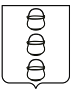                                    ГЛАВА
                                 ГОРОДСКОГО ОКРУГА КОТЕЛЬНИКИ
                                            МОСКОВСКОЙ ОБЛАСТИПОСТАНОВЛЕНИЕ20.09.2019  №  654 - ПГг. КотельникиОб утверждении муниципальной программы «Культура»и досрочном завершении реализации муниципальной программы «Культура городского округа Котельники Московской области на 2017-2021 годы»Руководствуясь постановлением главы городского округа Котельники Московской области от 02.07.2014 № 606-ПГ «Об утверждении порядка разработки, реализации и оценки эффективности муниципальных программ городского округа Котельники Московской области» постановляю:1. Утвердить муниципальную программу «Культура» (приложение 1).2. Муниципальная программа «Культура» вступает в силу с 01.01.2020 года и применяется к правоотношениям, возникающим в связи с составлением, рассмотрением, утверждением и исполнением бюджета городского округа Котельники Московской области, начиная с бюджета городского округа Котельники Московской области на 2020 год и на плановый период 2021 и 2022 годов.3. Досрочно завершить реализацию муниципальной программы «Культура городского округа Котельники Московской области на 2017-2021 годы» 31.12.2019.4. Признать утратившими силу:1).постановление администрации городского округа Котельники Московской области от 23.09.2016 № 2156-ПА «Об утверждении муниципальной программы «Культура городского округа Котельники Московской области» на 2017-2021 годы;2).постановления администрации городского округа Котельники Московской области от 05.04.2017 № 306-ПА «О внесении изменений в постановление администрации городского округа Котельники Московской области от 23.09.2016 № 2156-ПА «Об утверждении муниципальной программы «Культура городского округа Котельники Московской области на 2017-2021 годы»;3).постановление главы администрации городского округа Котельники Московской области от 13.06.2017 № 175-ПГ «О внесении изменений в постановление администрации городского округа Котельники Московской области от 23.09.2016 № 2156-ПА «Об утверждении муниципальной программы «Культура городского округа Котельники Московской области на 2017-2021 годы»;4).постановление главы администрации городского округа Котельники Московской области от 12.09.2017 № 409-ПГ «О внесении изменений в постановление администрации городского округа Котельники Московской области от 23.09.2016 № 2156-ПА «Об утверждении муниципальной программы «Культура городского округа Котельники Московской области на 2017-2021 годы»;5).постановление главы администрации городского округа Котельники Московской области от 15.09.2017 № 423-ПГ «О внесении изменений в постановление администрации городского округа Котельники Московской области от 23.09.2016 № 2156-ПА «Об утверждении муниципальной программы «Культура городского округа Котельники Московской области на 2017-2021 годы»;6).постановление главы администрации городского округа Котельники Московской области от 20.12.2017 № 715-ПГ «О внесении изменений в постановление администрации городского округа Котельники Московской области от 23.09.2016 № 2156-ПА «Об утверждении муниципальной программы «Культура городского округа Котельники Московской области на 2017-2021 годы»;7).постановление главы администрации городского округа Котельники Московской области от 28.12.2017 № 838-ПГ «О внесении изменений в постановление администрации городского округа Котельники Московской области от 23.09.2016 № 2156-ПА «Об утверждении муниципальной программы «Культура городского округа Котельники Московской области на 2017-2021 годы»;8).постановление главы администрации городского округа Котельники Московской области от 07.03.2018 № 166-ПГ «О внесении изменений в постановление администрации городского округа Котельники Московской области от 23.09.2016 № 2156-ПА «Об утверждении муниципальной программы «Культура городского округа Котельники Московской области на 2017-2021 годы»;9).постановление главы администрации городского округа Котельники Московской области от 27.03.2018 № 249-ПГ «О внесении изменений в постановление администрации городского округа Котельники Московской области от 23.09.2016 № 2156-ПА «Об утверждении муниципальной программы «Культура городского округа Котельники Московской области на 2017-2021 годы»;10).постановление главы администрации городского округа Котельники Московской области от 07.05.2018 № 352-ПГ «О внесении изменений в постановление администрации городского округа Котельники Московской области от 23.09.2016 № 2156-ПА «Об утверждении муниципальной программы «Культура городского округа Котельники Московской области на 2017-2021 годы»;11).постановление главы администрации городского округа Котельники Московской области от 13.06.2018 № 790-ПГ «О внесении изменений в постановление администрации городского округа Котельники Московской области от 23.09.2016 № 2156-ПА «Об утверждении муниципальной программы «Культура городского округа Котельники Московской области на 2017-2021 годы»;12).постановление главы администрации городского округа Котельники Московской области от 24.09.2018 № 819-ПГ «О внесении изменений в постановление администрации городского округа Котельники Московской области от 23.09.2016 № 2156-ПА «Об утверждении муниципальной программы «Культура городского округа Котельники Московской области на 2017-2021 годы»;13).постановление главы администрации городского округа Котельники Московской области от 15.10.2018 № 926-ПГ «О внесении изменений в постановление администрации городского округа Котельники Московской области от 23.09.2016 № 2156-ПА «Об утверждении муниципальной программы «Культура городского округа Котельники Московской области на 2017-2021 годы»;14).постановление главы городского округа Котельники Московской области от 12.09.2017 № 408-ПГ «О внесении изменений в постановление главы городского округа Котельники Московской области от 11.09.2014 № 863-ПГ «Об утверждении новой редакции муниципальной программы «Создание условий для оказания медицинской помощи населению городского округа Котельники Московской области на 2015-2019 годы»;15).постановление главы городского округа Котельники Московской области от 02.11.2018 № 991-ПГ «О внесении изменений в постановление администрации городского округа Котельники Московской области от 23.09.2016 № 2156-ПА «Об утверждении муниципальной программы «Культура городского округа Котельники Московской области на 2017-2021 годы»;16).постановление главы городского округа Котельники Московской области от 28.11.2018 № 1058-ПГ «О внесении изменений в постановление администрации городского округа Котельники Московской области от 23.09.2016 № 2156-ПА «Об утверждении муниципальной программы «Культура городского округа Котельники Московской области на 2017-2021 годы»;17).постановление главы городского округа Котельники Московской области от 18.12.2018 № 1131- ПГ «О внесении изменений в постановление администрации городского округа Котельники Московской области от 23.09.2016 № 2156-ПА «Об утверждении муниципальной программы «Культура городского округа Котельники Московской области на 2017-2021 годы»;18).постановление главы городского округа Котельники Московской области от 27.12.2018 № 1196-ПГ «О внесении изменений в постановление администрации городского округа Котельники Московской области от 23.09.2016 № 2156-ПА «Об утверждении муниципальной программы «Культура городского округа Котельники Московской области на 2017-2021 годы»;19).постановление главы городского округа Котельники Московской области от 30.01.2019 № 29-ПГ «О внесении изменений в постановление администрации городского округа Котельники Московской области от 23.09.2016 № 2156-ПА «Об утверждении муниципальной программы «Культура городского округа Котельники Московской области на 2017-2021 годы»;20).постановление главы городского округа Котельники Московской области от 05.03.2019 № 110-ПГ «О внесении изменений в постановление администрации городского округа Котельники Московской области от 23.09.2016 № 2156-ПА «Об утверждении муниципальной программы «Культура городского округа Котельники Московской области на 2017-2021 годы»;21).постановление главы городского округа Котельники Московской области от 11.03.2019 № 112-ПГ «О внесении изменений в постановление администрации городского округа Котельники Московской области от 23.09.2016 № 2156-ПА «Об утверждении муниципальной программы «Культура городского округа Котельники Московской области на 2017-2021 годы»;22).постановление главы городского округа Котельники Московской области от 16.04.2019 № 233-ПГ «О внесении изменений в постановление администрации городского округа Котельники Московской области от 23.09.2016 № 2156-ПА «Об утверждении муниципальной программы «Культура городского округа Котельники Московской области на 2017-2021 годы»;23).постановление главы городского округа Котельники Московской области от 20.06.2019 № 418-ПГ «О внесении изменений в постановление администрации городского округа Котельники Московской области от 23.09.2016 № 2156-ПА «Об утверждении муниципальной программы «Культура городского округа Котельники Московской области на 2017-2021 годы»;24).постановление главы городского округа Котельники Московской области от 23.08.2019 № 560-ПГ «О внесении изменений в постановление администрации городского округа Котельники Московской области от 23.09.2016 № 2156-ПА «Об утверждении муниципальной программы «Культура городского округа Котельники Московской области на 2017-2021 годы».           25).постановление администрации  городского округа Котельники Московской области от 23.09.2016 № 2166-ПА «Об утверждении муниципальной программы городского округа Котельники Московской области «Муниципальное управление» на 2017-2021 годы.          26).постановление администрации городского округа Котельники Московской области от 13.01.2017 № 13-ПА «О внесении изменений в постановление администрации городского округа Котельники Московской области от 23.09.2016 № 2166-ПА «Об утверждении муниципальной программы городского округа Котельники Московской области «Муниципальное управление» на 2017-2021 годы.        27).постановление администрации городского округа Котельники Московской области от 13.02.2017 № 133-ПА «О внесении изменений в постановление администрации городского округа Котельники Московской области от 23.09.2016 № 2166-ПА «Об утверждении муниципальной программы городского округа Котельники Московской области «Муниципальное управление» на 2017-2021 годы.       28).постановление администрации городского округа Котельники Московской области от 04.04.2017 № 292-ПА «О внесении изменений в постановление администрации городского округа Котельники Московской области от 23.09.2016 № 2166-ПА «Об утверждении муниципальной программы городского округа Котельники Московской области «Муниципальное управление» на 2017-2021 годы.       29).постановление главы городского округа Котельники Московской области от 18.04.2017 № 17-ПГ «О внесении изменений в постановление администрации городского округа Котельники Московской области от 23.09.2016 № 2166-ПА «Об утверждении муниципальной программы городского округа Котельники Московской области «Муниципальное управление» на 2017-2021 годы.      30) постановление главы городского округа Котельники Московской области  от 31.05.2017 № 133-ПГ «О внесении изменений в постановление администрации городского округа Котельники Московской области от 23.09.2016 № 2166-ПА «Об утверждении муниципальной программы городского округа Котельники Московской области «Муниципальное управление» на 2017-2021 годы.     31) постановление главы городского округа Котельники Московской области от 16.06.2017 № 182-ПГ «О внесении изменений в постановление администрации городского округа Котельники Московской области от 23.09.2016 № 2166-ПА «Об утверждении муниципальной программы городского округа Котельники Московской области «Муниципальное управление» на 2017-2021 годы.    32) постановление главы городского округа Котельники Московской области  от 19.06.2017 № 191-ПГ «О внесении изменений в постановление администрации городского округа Котельники Московской области от 23.09.2016 № 2166-ПА «Об утверждении муниципальной программы городского округа Котельники Московской области «Муниципальное управление» на 2017-2021 годы.    33) постановление главы городского округа Котельники Московской области  от 07.07.2017 № 248-ПГ «О внесении изменений в постановление администрации городского округа Котельники Московской области от 23.09.2016 № 2166-ПА «Об утверждении муниципальной программы городского округа Котельники Московской области «Муниципальное управление» на 2017-2021 годы.    34) постановление главы городского округа Котельники Московской области  от 09.08.2017 № 321-ПГ «О внесении изменений в постановление администрации городского округа Котельники Московской области от 23.09.2016 № 2166-ПА «Об утверждении муниципальной программы городского округа Котельники Московской области «Муниципальное управление» на 2017-2021 годы.    35) постановление главы городского округа Котельники Московской области от 23.08.2017 № 356-ПГ «О внесении изменений в постановление администрации городского округа Котельники Московской области от 23.09.2016 № 2166-ПА «Об утверждении муниципальной программы городского округа Котельники Московской области «Муниципальное управление» на 2017-2021 годы.    36) постановление главы городского округа Котельники Московской области  от 15.09.2017 № 432-ПГ «О внесении изменений в постановление администрации городского округа Котельники Московской области от 23.09.2016 № 2166-ПА «Об утверждении муниципальной программы городского округа Котельники Московской области «Муниципальное управление» на 2017-2021 годы.    37) постановление главы городского округа Котельники Московской области от 02.11.2017 № 581-ПГ «О внесении изменений в постановление администрации городского округа Котельники Московской области от 23.09.2016 № 2166-ПА «Об утверждении муниципальной программы городского округа Котельники Московской области «Муниципальное управление» на 2017-2021 годы.    38) постановление главы городского округа Котельники Московской области от 21.12.2017 № 721-ПГ «О внесении изменений в постановление администрации городского округа Котельники Московской области от 23.09.2016 № 2166-ПА «Об утверждении муниципальной программы городского округа Котельники Московской области «Муниципальное управление» на 2017-2021 годы.    39) постановление главы администрации городского округа Котельники Московской области от 15.12.2017 № 697-ПГ «Об утверждении подпрограммы «Развитие архивного дела» муниципальной программы городского округа Котельники Московской области «Муниципальное управление» на 2017-2021годы    40) постановление главы городского округа Котельники Московской области от 28.12.2017 № 833-ПГ «О внесении изменений в постановление администрации городского округа Котельники Московской области от 23.09.2016 № 2166-ПА «Об утверждении муниципальной программы городского округа Котельники Московской области «Муниципальное управление» на 2017-2021 годы.    41) постановление главы городского округа Котельники Московской области от 24.01.2018 № 33-ПГ «О внесении изменений в постановление администрации городского округа Котельники Московской области от 23.09.2016 № 2166-ПА «Об утверждении муниципальной программы городского округа Котельники Московской области «Муниципальное управление» на 2017-2021 годы.    42) постановление главы городского округа Котельники Московской области от 24.01.2018 № 33-ПГ «О внесении изменений в постановление администрации городского округа Котельники Московской области от 23.09.2016 № 2166-ПА «Об утверждении муниципальной программы городского округа Котельники Московской области «Муниципальное управление» на 2017-2021 годы.   43) постановление главы городского округа Котельники Московской области от 26.03.2018 № 227-ПГ «О внесении изменений в постановление администрации городского округа Котельники Московской области от 23.09.2016 № 2166-ПА «Об утверждении муниципальной программы городского округа Котельники Московской области «Муниципальное управление» на 2017-2021 годы.   44) постановление главы городского округа Котельники Московской области от 18.05.2018 № 400-ПГ «О внесении изменений в постановление администрации городского округа Котельники Московской области от 23.09.2016 № 2166-ПА «Об утверждении муниципальной программы городского округа Котельники Московской области «Муниципальное управление» на 2017-2021 годы.   45) постановление главы городского округа Котельники Московской области от 01.06.2018 № 433-ПГ «О внесении изменений в постановление администрации городского округа Котельники Московской области от 23.09.2016 № 2166-ПА «Об утверждении муниципальной программы городского округа Котельники Московской области «Муниципальное управление» на 2017-2021 годы.   46) постановление главы городского округа Котельники Московской области от 13.08.18 № 758-ПГ «О внесении изменений в постановление администрации городского округа Котельники Московской области от 23.09.2016 № 2166-ПА «Об утверждении муниципальной программы городского округа Котельники Московской области «Муниципальное управление» на 2017-2021 годы.  47) постановление главы городского округа Котельники Московской области от 13.09.2018 № 792-ПГ «О внесении изменений в постановление администрации городского округа Котельники Московской области от 23.09.2016 № 2166-ПА «Об утверждении муниципальной программы городского округа Котельники Московской области «Муниципальное управление» на 2017-2021 годы.   48) постановление главы городского округа Котельники Московской области от26.10.2018 № 952 «О внесении изменений в постановление администрации городского округа Котельники Московской области от 23.09.2016 № 2166-ПА «Об утверждении муниципальной программы городского округа Котельники Московской области «Муниципальное управление» на 2017-2021 годы.5. Отделу информационного обеспечения управления внутренней политики обеспечить официальное опубликование настоящего постановления в газете «Котельники Сегодня» и размещение на Интернет-портале администрации городского округа Котельники Московской области в сети интернет.6. Контроль за выполнением настоящего постановления возложить на заместителя главы администрации городского округа Котельники Московской области И.М. Кузьмину.Глава городского округа Котельники Московской области                       				      А.А. БулгаковПриложение к постановлению главы городского округа Котельники Московской областиот 20.09.2019 № 654-ПГПаспорт муниципальной программы «Культура»городского округа Котельники Московской области на 2020-2024годы1. Общая характеристика сферы реализации муниципальной программы, в том числе формулировка основных проблем в указанной сфере, инерционный прогноз ее развития, описание цели муниципальной программыМуниципальная программа городского округа Котельники московской области "Культура " (далее - муниципальная программа) разработана в соответствии с приоритетами государственной политики Российской Федерации в сфере культуры, обозначенными Указом Президента Российской Федерации от 24 декабря 2014 г. N 808 "Об утверждении Основ государственной культурной политики", Указом Президента Российской Федерации от 7 мая 2018 г. N 204 "О национальных целях и стратегических задачах развития Российской Федерации на период до 2024 года" (далее - Указ N 204), государственной программой Российской Федерации "Развитие культуры и туризма" на 2013-2020 годы", утвержденной постановлением Правительства Российской Федерации от 15.04.2014 N 317, распоряжением Правительства Российской Федерации от 29 февраля 2016 г. N 326-р "Об утверждении Стратегии государственной культурной политики на период до 2030 года".Основная цель муниципальной программы - создание условий для реализации каждым человеком его творческого потенциала; обеспечение равного доступа граждан к знаниям, информации, культурным ценностям, повышение качества жизни населения городского округа путем развития услуг в сфере культуры и туризма.Приоритетами реализации культурной политики с учетом расположения и потенциала городского округа являются:сохранение исторического и культурного наследия и его использование для воспитания и образования;формирование условий для гармоничного развития личности на основе духовно-нравственных и культурных ценностей региона;обеспечение жителям городского округа Котельники Московской области доступа к культурным продуктам и создание условий для реализации их творческого потенциала;создание современной комфортной среды в целях повышения качества жителей городского округа Котельники Московской области;укрепление материально-технической базы объектов культуры;привлечение в отрасль культуры городского округа Котельники Московской области высококвалифицированных кадров.Для достижения результатов по приоритетным направлениям необходим комплексный подход. Ориентир на личность как основной субъект и объект культурной политики диктует необходимость вовлечения в процесс реализации государственной политики не только государственных и муниципальных органов исполнительной власти, но и общественных институтов и бизнес-структур посредством развития различных форм взаимодействия и организации деятельности объектов культуры и образовательных учреждений сферы культуры. Все более востребованными становятся многофункциональные формы, создание культурно-образовательных комплексов, включающих новые творческие пространства, условия для развития одаренных детей в области искусства. Создание пространств не только для организации досуга, но и реализации творческого потенциала личности и пр.Культурная среда становится ключевым понятием современного общества и представляет собой не отдельную область государственного регулирования, а сложную и многоуровневую систему, содержащую множество смежных факторов и проблемных вопросов.Указом N 204 определены основные направления развития сферы культуры до 2024 года. В связи с этим Министерством культуры Московской области разработаны паспорта региональных проектов "Культурная среда Подмосковья", "Творческие люди", "Цифровая культура Подмосковья".При разработке данных проектов особое внимание было обращено на необходимость укрепления российской гражданской идентичности на основе духовно-нравственных ценностей народов России. Данная задача решается путем реализации комплекса мер по созданию широкого доступа к культурным благам и повышению качества жизни жителей Московской области.Основная задача - обеспечить максимальную доступность к культурным благам, что позволит жителям и гостям городского округа Котельники  Московской области как воспринимать культурные ценности, так и участвовать в их создании.        Культурная политика эффективна, если она направлена на создание жизненно необходимых условий и продиктована современной ситуацией. Базовым ресурсом, на основе которого оказываются услуги в сфере культуры на территории городского округа Котельники Московской области (далее - городской округ Котельники), являются учреждения клубного типа, библиотеки, учреждение дополнительного образования детей. Сегодня  в городе функционируют 2 учреждение культуры и 1 учреждение дополнительного образования детей со статусом юридического лица, в том числе:Муниципальное бюджетное учреждение культуры «Централизованная библиотечная система» городского округа Котельники Московской области (далее - МБУК «ЦБС»);Муниципальное автономное учреждение культуры городского округа Котельники Московской области «Культурный комплекс «Котельники» (далее – МАУ «Культурный комплекс «Котельники»); Муниципальное бюджетное учреждение дополнительного образования «Котельниковская детская школа искусств имени В.К. Андреева» (далее - МБУ ДО Котельниковская детская школа искусств им. В.К. Андреева).      Обеспеченность учреждениями культуры в городском округе Котельники в соответствии с нормативами утвержденными Распоряжением Минкультуры России от 27.07.2016 N Р-948 «Об утверждении Методических рекомендаций субъектам Российской Федерации и органам местного самоуправления по развитию сети организаций культуры и обеспеченности населения услугами организаций культуры» составляет 100%, учреждениями дополнительного образования 50%.       Вместе с тем есть необходимость в решении ряда задач, направленных на оказание муниципальной поддержки в укреплении материально-технической базы, модернизации муниципальных учреждений культуры, внедрении в сферу их деятельности новых информационных технологий, формировании единого культурного и информационного пространства городского округа Котельники.Муниципальная программа призвана решить следующие актуальные проблемы: 1. Наблюдается тенденция старения кадров. Средний возраст специалистов учреждений – 40-55 лет. Рост заработной платы повышает престиж профессий работников культуры и способствует повышению творческой активности и закреплению кадров на местах.  2. Материально-техническая база учреждений культуры не в полной мере отвечает современным требованиям. Основная проблема данной сферы заключается в износе материально-технической базы. В МАУ «Культурный комплекс «Котельники» 3 сетевые единицы: здание Дома культуры «Белая Дача» ( мкр. «Белая Дача» д.3) требует капитального ремонта и реконструкции, необходимо осуществить ремонт внутренних фойе здания ДК СИЛИКАТ (мкр. «Силикат» д. 32), здание клуба «Надежда» (мкр. «Ковровый» д.12) нуждается в серьезной реконструкции. Дом культуры «Белая Дача» (год застройки 1963, реконструкции -1991) в 2018 году включен в программу «Культура Подмосковья» для проведения планового капитального ремонта данного здания и технического оснащения в 2020-2021году на сумму 145млн. рублей  за счет средств областного бюджета с учетом софинансирования из местного бюджета в размере 30 млн. рублей. В 2019 году планируется провести техническую экспертизу здания на предмет не только капитального  ремонта, но и возможности проведения реконструкция здания Дома культуры «Белая Дача», что позволит увеличит  полезную площадь в здании более чем на 400кв.м, а значит расширить сеть кружков и студий. В 2020-2022 году планируется провести косметический ремонт фасада и внутренних помещений Дома культуры Силикат в микрорайоне Силикат д.32.МБУ ДО Котельниковская детская школа искусств им. В.К. Андреева находится в  приспособленном здании 1930 года постройки, которое не отвечает современным требованиям пожарной безопасности и антитеррористической защищенности. Строительство  детской школы искусств в городском округе Котельники Московской области вошло в ТОП-5  приоритетных проектов на ближайшие 5 лет, представленных  главой города Булгаковым А.А. на правительственном часе Губернатору Московской области Воробьеву А.Ю. Приоритетный показатель Министерства культуры Московской области «Доля детей в возрасте от 5 до 18 лет, охваченных дополнительным образованием сферы культуры» требует ежегодного 15% прироста занимающихся. Однако  на существующих площадях этого добиться не представляется возможным. Именно строительство новой школы позволит перейти на новую ступень в дополнительном образовании в сфере искусства.  3. Финансирование участия творческих коллективов в районных, областных, зональных и всероссийских конкурсах и фестивалях способствует развитию творческого потенциала коллективов. Недопустимо снижение финансирования участия творческих коллективов в этом направлении. 4. Активное внедрение массовых форм работы МАУК «Культурный комплекс «Котельники» с населением: проведение дней дворов и микрорайонов, мероприятий для старшего поколения «Активность-путь к долголетию» (особенно в весенне-летний период) и других проектов. Информирование населения, в том числе через социальные сети, о проведении мероприятий и достижениях существующих творческих коллективов. Участие творческих самодеятельных коллективов во всех массовых и городских мероприятиях по благоустройству, открытию новых городских площадок и знаковых мероприятиях, для создания атмосферы хорошего настроения для жителей города Котельники.5. Приоритетное направление МБУ ДО ДШИ им. В.К. Андреева — развитие коллективных форм творчества: оркестр, хор, инструментальный ансамбль, фольклор, художественное и декоративно-прикладное творчество.6. Дальнейшее развитие сотрудничества МБУК «ЦБС» с молодежным медиа – центром (ММЦ) г.Котельники и совместная работа по реализации молодежных инициатив на базе библиотек. Расширение массовых форм работы с учетом библиотечного пространства в ТЦ «МЕГА БЕЛАЯ ДАЧА». Оказание помощи при регистрации жителей на портале государственных услуг (РПГУ) и электронной записи к врачу. Реализация издательских проектов на базе центральной библиотеки.7. Приведение в порядок части Кузьминского и Томилинского лесопарков на территории городского округа Котельники, переданных в бессрочное пользование, позволят расширить маршруты событийного, оздоровительного и экологического туризма, а так же активного отдыха (например, на территории большого и малого карьеров). Открытие для туризма новых территорий, соответствующих современным требованиям, позволят привлечь в городской округ Котельники туристический поток не только из ближайшего Подмосковья, но даст толчок для развития малого предпринимательства.2. Общая характеристика сферы реализации муниципальной программы с учетом реализации муниципальной программы, включая возможные варианты решения проблемы, оценку преимуществ и рисков, возникающих при выборе различных вариантов решения проблемыМероприятия муниципальной программы соответствуют приоритетам социально-экономического развития городского округа Котельники, в частности – повышению качества жизни населения. Инструментом, позволяющим наиболее эффективным способом решить указанные проблемы и обеспечить динамичное развитие сферы культуры, в среднесрочной перспективе, станет реализация на территории городского округа Котельники Муниципальной программы.Основанием для разработки Муниципальной программы являются:Конституция Российской Федерации; Гражданским кодексом Российской Федерации;Законом РФ от 07.02.1992 № 2300-1 «О защите прав потребителей»,Федеральный закон от 06.10.2003 № 131-ФЗ «Об общих принципах организации местного самоуправления в Российской Федерации»;Закон Российской Федерации  от 09.10.1992 № 3612-1 «Основы законодательства Российской Федерации  о культуре»;Федеральный закон от 12.01.1996 № 7-ФЗ «О некоммерческих организациях»;Федеральный закон от 29.12.2012 N 273-ФЗ "Об образовании в Российской Федерации";Закон Российской Федерации  от 23.11.1994 № 78-ФЗ «О библиотечном деле»; Закон Московской области от  постановлением Московской областной Думы от 19 ноября 2015 г. N 12/146-П «О библиотечном обслуживании населения Московской области общедоступными библиотеками»;Федеральный закон от 29 декабря 1994 года N 77-ФЗ "Об обязательном экземпляре документов" (далее - Федеральный закон от 29 декабря 1994 года N 77-ФЗ), Федеральный закон от 22 октября 2004 года N 125-ФЗ "Об архивном деле в Российской Федерации".В целом, к числу приоритетных направлений  в развитии и сохранении культуры в городском округе Котельники следует отнести:- сохранение единого культурного пространства; - создание условий для эффективной деятельности учреждений сферы культуры городского округа Котельники;- повышение качества предоставляемых услуг в сфере культуры на территории городского округа Котельники.Муниципальная программа включает в себя пять  муниципальных подпрограмм, достижение целей и решение задач которых, будет способствовать выполнению интегрированных целей программы.Подпрограмма 3 «Развитие библиотечного дела» (далее – Подпрограмма 3) направлена на повышение качества информационно-библиотечного обслуживания населения городского округа КотельникиПодпрограмма 4 «Развитие профессионального искусства, гастрольно-концертной деятельности и кинематографии» (далее - Подпрограмма 4) - направлена сохранение единого культурного пространства, предоставление равных возможностей для жителей городского округа Котельники в организации доступа к культурным ценностям и информационным ресурсам, развития творческих способностей и обеспечение жизнедеятельности учреждений культуры и искусства, создание условий для модернизации культурной деятельности.Подпрограмма 5 «Укрепление материально-технической базы муниципальных учреждений культуры Московской области» (далее – Подпрограмма 5) направлена на модернизацию инфраструктуры учреждений сферы культуры городского округа Котельники Московской области.Подпрограмма 7 «Развитие архивного дела» (далее - Подпрограмма 7) направлена на информатизацию общества, совершенствования функциональных требований к системам электронного документооборота, проведению мероприятий, направленных на оборудование архивов современными системами хранения электронных документов.Подпрограмма 9 «Развитие парков культуры и отдыха» (далее – Подпрограмма 9) направлена на комплексное развитие и благоустройство парковых зон в городском округе Котельники, создание максимально благоприятных, комфортных и безопасных условий для  отдыха, условий для воспитания, развития, оздоровления населения, приобщение различных слоев населения к регулярным занятиям физической культурой и спортом, улучшение условий досуговой жизни населения, пропаганду здорового образа жизни.Обобщенная характеристика основных мероприятий с обоснованием их осуществления:- создание благоприятных условий для творческой деятельности населения городского округа Котельники Московской области; - сохранение и развитие  библиотечной системы городского округа Котельники Московской области и популяризация чтения; - сохранение и развитие системы  дополнительного образования в сфере культуры  и искусства  в городском округе Котельники Московской области; - поддержка детей и подростков, проявивших выдающиеся способности в сфере науки, культуры, искусства и спорта; - организация стабильной деятельности учреждений сферы культуры и искусства городского округа Котельники Московской области;- стимулирование  и сохранение кадрового потенциала;- реализация умной социальной политики;- сохранение единого книжного фонда централизованной библиотечной системы;  - повышение доступности и качества библиотечных услуг для населения; - обновление материально-технической базы учреждений сферы культуры и искусства, отвечающей современным требованиям; - увеличение обеспеченности населения городского округа Котельники Московской области учреждениями  сферы культуры и искусства;- обеспечение сохранности, комплектования, учета и использования документов Архивного фонда Московской области и других архивных документов в соответствии с потребностями и нуждами современного информационного общества и цифровой экономики;- обеспечение благоприятных условий для отдыха и досуга жителей городского округа Котельники.3. Планируемые результаты реализации муниципальной программы «Культура»4. Методика расчета значений планируемых результатов реализации муниципальной программы (подпрограммы): наименование, единица измерения, источник данных, порядок расчета:5. Порядок взаимодействия ответственного за выполнение мероприятия программы с координатором муниципальной программыУправление реализацией Программы осуществляется координатором муниципальной Программы.Ответственность за реализацию Программы и достижение планируемых значений показателей ее эффективности несет Муниципальный заказчик подпрограммы осуществляет взаимодействие с муниципальным заказчиком программы и ответственными за выполнение мероприятий. Муниципальный заказчик Программы – Администрация городского округа Котельники Московской области. Муниципальный заказчик подпрограммы.6. Состав, форма и сроки предоставления отчетности о ходе реализации мероприятий ПрограммыКонтроль за реализацией и отчетность о ходе Программы осуществляется в соответствии с Постановлением главы городского округа Котельники Московской области от 02.07.2014 № 606-ПГ «Об утверждении порядка разработки, реализации и оценки эффективности реализации муниципальных программ городского округа Котельники Московской области».Координатор программы:Заместитель главы администрации                                                                                         		                И.М. КузьминаИсполнитель:Начальник отдела культуры и туризма управления развития отраслей социальной сферы                                                                                                Е.В. Литвинова8-498-742-02-44         Приложение 1к муниципальной программе«Культура» Паспорт подпрограммы 3 «Развитие библиотечного дела в Московской области»1.Характеристика проблем, решаемых посредством мероприятийСохранение и развитие муниципальной библиотечной сети остается одним из приоритетных направлений развития города.На сегодняшний день в городе работает муниципальное бюджетное учреждение культуры «Централизованная библиотечная система» городского округа Котельники, в которую входят центральная библиотека и 2 филиала, расположенных в основных микрорайонах города.Продолжает активную работу открытый в 2018 году мобильно-информационный пункт выдачи книг МБУК «ЦБС» городского округа Котельники. Мобильный пункт выдачи – это не только наличие стандартных форм библиотечного обслуживания – это и культурно-просветительская площадка на которой проводятся встречи поэтов и писателей, режиссеров, актеров, известных деятелей культуры и искусства, творческих коллективов и клубов по интересам с жителями и гостями города. За 2019 год проведено 48 мероприятие на территории мобильного пункта выдачи с общим количеством участников более 1700 человек. Увеличились основные контрольные показатели деятельности в сравнении с предыдущими годами:- число пользователей (читателей) в 2019 году составило 11 755 человек (прирост 3,5 %) - количество посещений 113406 – возросло на 9 %.Одновременно во всех структурных подразделениях библиотеки набирают обороты уже имеющиеся и вновь созданные творческие объединения, клубы, формирования, в том числе на платной основе: с сентября и октября 2019 года начали работу два новых кружка: занятия по английскому языку и занятия АМАКидс – академии развития интеллекта (ментальная арифметика, читарика, меморика и т.д.). Достигнутый результат: увеличение количества массовых мероприятий составляет 19%, увеличение посещений массовых мероприятий в 2019 году составляет 17,5% относительно 2018 года.Растет и укрепляется материально-техническая база учреждения. В 2019 году приобретено 3 ноутбука, что позволило существенно модернизировать работу кружков, клубов и творческих объединений и улучшить качество их работы. Филиалы оборудованы современными компьютерами и МФУ, что позволит оказывать более широкий спектр услуг на территориях филиалов, а также повысит их качество. Все структурные подразделения библиотеки  предоставляют технический доступ наших пользователей к таким электронным информационным площадкам, как НЭБ (Национальная Электронная Библиотека), читальному залу Президентской библиотеки, литературному порталу ЛитРес, а так же регистрации жителей города на портале государственных услуг (РПГУ).На базе Центральной библиотеки открыт коворкинг центр, со всем необходимым для работы оборудованием и залом для совещаний.В 2019 году на основании потребности читателей произведено пополнение библиотечного фонда на 610 экземпляров современной литературы.2. Концептуальные направления реформирования, модернизации, преобразования отдельных сфер социально-экономического развития городского округа Котельники, реализуемых в рамках подпрограммы.В связи с ростом численности населения городского округа Котельники, строительством новых жилых микрорайонов актуальность обеспеченности всех групп населения услугами библиотек не уменьшается, а возрастает. В целях повышения качества предоставления услуг библиотек становится необходимым создание единой системы информационного обеспечения в этой сфере. В учреждении продолжает работу введенная в 2018 году новая единая электронная автоматизированная система по обслуживанию пользователей библиотек Московской области, созданию баз данных читателей, книговыдачи и посещений в электронном виде.Планируется, что единый электронный читательский билет (ЭЧБ) к концу 2020 года получат более 80% пользователей библиотеки. В течение 2019 года активно велась проектная деятельность. Городской библиотечный проект «Котельники – творческая семья» получил продолжение, и 31 августа на Дне города Котельники были подведены итоги второго этапа данного проекта – литературно-поэтического конкурса «Котельники! Пишу я о тебе». На премию Губернатора «Наше Подмосковье» от библиотеки было подано и защищено 4 проекта разной направленности, которые также реализовывались на территории города Котельники на протяжении 2019 года.Ведется активная работа с социальными сетями. Библиотека имеет группу ВКонтакте, которая насчитывает 922 человека, и это число ежедневно растет. В Instagram библиотека имеет 4 аккаунта (по одному на каждое структурное подразделение плюс аккаунт мобильно-информационного пункта выдачи), общее число подписчиков составляет уже 1382 человек, в среднем в месяц публикуется в сумме около 90 постов о работе учреждения, новостях, анонсах, событиях города и общественных объединений.Координатор программы: Заместителя главы администрации                                                                                                			                           И.М. КузьминаИсполнитель:Начальник отдела культуры и туризма управления развития отраслей социальной сферы                                                                    	                                                        Е.В. Литвинова8-498-742-02-44          Приложение 2к муниципальной подпрограмме 3 «Развитие библиотечного дела в Московской области»муниципальной программыПеречень мероприятий муниципальной подпрограммы 3 «Развитие библиотечного дела в Московской области»Начальник отдела культуры и туризма        управления развития отраслей социальной сферы                                                                                                  Е.В. Литвинова  Приложение 2к муниципальной программе«Культура» Паспорт подпрограммы 4 «Развитие профессионального искусства, гастрольно-концертной деятельности и кинематографии» 1. Характеристика проблем, решаемых посредством мероприятийСохранение и развитие сложившейся в городе системы культурно-досуговых учреждений, библиотечной сети, самодеятельного прикладного творчества остается одним из приоритетных направлений развития города.Базовым ресурсом, на основе которого оказываются услуги в сфере культуры на территории городского округа Котельники являются учреждения клубного типа, библиотеки, учреждение дополнительного образования детей. Сегодня  в городе функционируют 2 учреждения культуры и 1 учреждение дополнительного образования детей со статусом юридического лица, в том числе:МБУК «ЦБС»; МАУ «Культурный комплекс «Котельники»;  МБУ ДО Котельниковская детская школа искусств им. В.К. Андреева.  Все учреждения культуры городского округа Котельники являются юридическими лицами и самостоятельно ведут финансово-хозяйственную деятельность.В 106 творческих формированиях  МАУК «Культурный комплекс «Котельники»  занимается 1660 человек. В 2019 году  проведено 463 культурно-массовых  мероприятия, в которых приняли участие более 65,1 тысяч человек. 54 платных мероприятия посетило более 5,8 тысяч человек.Знаковыми мероприятиями для жителей города стали: Рождественские встречи; праздничные гуляния, посвящённые проводам Русской Зимы; акция «Свеча памяти»; «Шествие «Бессмертный полк»; митинги, посвященные Дню Победы; цикл мероприятий «1418 дней Великой войны»; ряд мероприятий в рамках проекта «Лето в Подмосковье»; мероприятия, посвящённые празднованию Дня города Котельники; праздники дворов «День добрососедства»; серия мероприятий  для старшего поколения «Активное долголетие Подмосковья»; цикл мероприятий, посвящённых Году Театра и многие другие. Творческие самодеятельные коллективы активно участвуют во всех  городских мероприятиях, в том числе связанных с открытием новых городских площадок и объектов, создавая атмосферу хорошего настроения для жителей города Котельники. Приняли участие в 43 международных, всероссийских, областных фестивалях- конкурсах, получили 215 награды Гран-при и Лауреатов, вышли в финал Областного конкурса искусств «Город А».Число детей привлекаемых  к участию в творческих мероприятиях составило 52% (3 822 человек) от общего количества детей в возрасте от 5 до 17 лет (7406 человек). Прирост участников данных мероприятий составил 5% (при плановом показателе 4%).В 2019 году количество творческих коллективов с почетными званиями «Народный» и «Образцовый» увеличилось на один и составило 12 клубных формирований. Театру танца «Летать» по решению  комиссии Министерства культуры Московской присвоено почетное звание «Образцовый коллектив». При активной поддержке Администрации городского округа Котельники 2019 году участники творческих коллективов города приняли участие более чем в 70 конкурсах и фестивалях Международного, Всероссийского и областного уровней, завоевав Гран-При и  звание лауреатов 1 и 2 степени  в 80% данных мероприятий.Благодаря развитию культурных связей, активному участию коллективов учреждений культуры города в международных фестивалях и конкурсах городской округ Котельники продолжил и укрепил побратимские отношения с городом Судак, Республики Крым, город Рогачев, Республики Беларусь.Вместе с тем есть необходимость в решении ряда задач, направленных на оказание муниципальной поддержки в укреплении материально-технической базы, модернизации муниципальных учреждений культуры, внедрении в сферу их деятельности новых информационных технологий, формировании единого культурного и информационного пространства городского округа Котельники.В учреждениях культуры существует недостаток квалифицированных кадров. Недостаточный профессиональный уровень кадрового состава учреждений культуры оказывает влияние на качество предлагаемых услуг культурно-досуговой деятельности. Наблюдается тенденция старения кадров. Средний возраст специалистов учреждений – 45-55 лет.Интенсивное развитие городского округа Котельники  требует от деятельности учреждений культуры новых форм работы для полного обеспечения запросов населения.2. Концептуальные направления реформирования, модернизации, преобразования отдельных сфер социально-экономического развития городского округа Котельники, реализуемых в рамках подпрограммы.Основными направлениями муниципальной подпрограммы 4 «Развитие профессионального искусства, гастрольно-концертной деятельности и кинематографии» (далее – Подпрограмма 4) являются:сохранение единого культурного пространства, предоставление равных возможностей для жителей городского округа Котельники в организации доступа к культурным ценностям и информационным ресурсам, развития творческих способностей;обеспечение жизнедеятельности учреждений культуры и искусства, создание условий для модернизации культурной деятельности;всестороннее и гармоничное развитие детей и подростков на основе эстетического воспитания и образования, обеспечение социальной доступности дополнительного образования в сфере культуры. Подпрограмма 4 направлена на сохранение и развитие сети муниципальных учреждений культуры, на реализацию их богатого творческого потенциала, что должно вовлечь в культурный процесс самые разные слои и группы населения городского округа Котельники.Мероприятия муниципальной подпрограммы позволит достичь необходимых результатов в ее реализации, обеспечит привлечение молодых специалистов к работе в учреждениях культуры, сохранит традиционные  направления в работе  учреждений сферы культуры в городском округе Котельники.Реализация Подпрограммы 4 обеспечивается комплексом мероприятий по правовому, организационному, финансовому, информационному и методическому обеспечению деятельности учреждений культуры городского округа Котельники.Координатор программы: Заместителя главы администрации                                                                                      						    И.М. КузьминаИсполнитель:Начальник отдела культуры и туризма управления развития отраслей социальной сферы                                                         						      Е.В. Литвинова8-498-742-02-44Приложение к муниципальной подпрограмме 4 «Развитие профессионального искусства, гастрольно-концертной деятельности и кинематографии» муниципальной программы«Культура» Перечень мероприятий муниципальной подпрограммы4 «Развитие профессионального искусства, гастрольно-концертной деятельности и кинематографии»Начальник отдела культуры и туризма управления развития отраслей социальной сферы                                                                                                                                                           Е.В. ЛитвиноваПриложение 3к муниципальной программе«Культура» Паспорт подпрограммы 5 «Укрепление материально-технической базы муниципальных учреждений культуры Московской области»Характеристика проблем, решаемых посредством мероприятийМатериально-техническая база учреждений культуры не в полной мере отвечает современным требованиям. Основная проблема данной сферы заключается в износе материально-технической базы. В МАУ «Культурный комплекс «Котельники» 3 сетевые единицы:  здание Дома культуры «Белая Дача» (мкр. «Белая Дача» д.3) - требует капитального ремонта и реконструкции; здание Дома  культуры СИЛИКАТ (мкр. «Силикат» д. 32) - требует ремонта фасада, внутренних помещений здания и благоустройства пешеходной зоны; здание клуба «Надежда» (мкр. «Ковровый» д.12) нуждается в серьезной реконструкции в целом. Дом культуры «Белая Дача» (год застройки 1963, реконструкции -1991) в 2018 году включен в программу «Культура Подмосковья» для проведения планового капитального ремонта данного здания и технического оснащения в 2020-2021году на сумму 145млн. рублей  за счет средств областного бюджета с учетом софинансирования из местного бюджета в размере 41,752 млн. рублей. В 2019 году проводится техническая экспертиза здания на предмет не только капитального ремонта, но и возможности проведения реконструкция здания Дома культуры «Белая Дача», что позволит увеличить полезную площадь в здании более чем на 400кв.м, а значит расширить сеть кружков и студий.В 2020-2022 году планируется  провести косметический ремонт фасада и внутренних помещений Дома культуры Силикат в микрорайоне Силикат д.32. Здание 1955 года постройки является центром притяжения населения данного микрорайона, т.к. находится в пешеходной зоне. Здесь проводится много массовых мероприятий, в том числе и на открытом воздухе у стен Дома культуры.Клуб «Надежда» приспособленное здание постройки 1949 года, частично реконструировалось в 1989 году, имеет минимальное количество помещений для занятий (3 класса и фойе для занятий хореографией). Внутри здания после реконструкции остались 3 канализационных люка общегородского назначения и 2 электрощита, которые ранее находились вне здания. Эти факторы усложняет его эксплуатацию и предоставление услуг населению. Концептуальные направления реформирования, модернизации, преобразования отдельных сфер социально-экономического развития городского округа Котельники, реализуемых в рамках подпрограммыУкрепление материально-технической базы учреждений сферы культуры, строительство новых и модернизация существующих объектов культуры  позволит расширить спектр услуг, предоставляемых населению города, увеличить пропускную способность учреждений и привлечь большее количество населения в кружки и студии для занятий самодеятельным творчеством. Основным вектором развития учреждений сферы культуры городского округа Котельники Московской области является внедрение массовых форм работы с населением: проведение дней дворов и микрорайонов, мероприятий для старшего поколения «Активное долголетие», информирование населения, в том числе через социальные сети, о проведении мероприятий  и достижениях  существующих творческих коллективов. Участие творческих самодеятельных коллективов во всех  массовых и  городских  мероприятиях по благоустройству, открытию новых городских площадок и знаковых мероприятиях,  для создания атмосферы  хорошего настроения для жителей города Котельники.Начальник отдела культуры и туризма управления развития отраслей социальной сферы                                                         			                                       Е.В. Литвинова8-498-742-02-44           Приложение к муниципальной подпрограмме 5 «Укрепление материально-технической базы муниципальных  учреждений  культуры Московской области »муниципальной программы«Культура» Перечень мероприятий муниципальной подпрограммы 5 «Укрепление материально-технической базы муниципальных учреждений культуры Московской области»Начальник отдела культуры и туризмауправления развития отраслей социальной сферы                                                                                                                                                            Е.В. ЛитвиноваПриложение 4к муниципальной программе «Культура» Паспорт подпрограммы 7 «Развитие архивного дела» муниципальной программы «Культура» городского округа Котельники Московской области на 2020-2024 годы1.Характеристика проблем, решаемых посредством мероприятийАрхивный фонд Московской области – исторически сложившаяся и постоянно пополняющаяся совокупность архивных документов, отражающих материальную и духовную жизнь общества, имеющих историческое, научное, социальное, экономическое, политическое и культурное значение, являющихся неотъемлемой частью историко-культурного наследия Московской области и составной частью Архивного фонда Российской Федерации, относящихся к информационным ресурсам Московской области и подлежащих постоянному хранению.По состоянию на конец 2019г ода объем Архивного фонда Московской области и других архивных документов, находящихся на хранении в секторе архивного дела административного управления администрации городского округа Котельники Московской области далее (муниципальный архив), насчитывал 43 фонда, 8563 ед.хр., из них 4712 ед.хр. – к собственности Московской области, 3851 ед.хр. – к муниципальной собственности. В среднем ежегодно на хранение в муниципальный архив принимается порядка (около/более) 300 ед.хр. В список организаций – источников комплектования муниципального архива включено 11 организаций.Модернизация инфраструктуры архивной отрасли обеспечила позитивные результаты по обеспечению нормативных условий хранения архивных документов.Доля архивных документов, хранящихся в муниципальном архиве в нормативных условиях, обеспечивающих их постоянное (вечное) и долговременное хранение, в общем количестве документов в муниципальном архиве, в 2019г. достигла уровня 90 процентов, до конца 2024г. достигнет 100 процентов и будет  поддерживается на уровне 100 процентов.Муниципальный архив расположен на первом этаже в жилом пятиэтажном кирпичном доме в двух архивохранилищах. Архивохранилище № 1 оборудовано системами безопасности, металлическими шкафами (129,6 п.м.), сканирующим оборудованием, Архивохранилище № 2 оборудовано стационарными стеллажами (273,4 п.м.).В автоматизированную систему государственного учета документов Архивного фонда Российской Федерации введено 100 процентов описаний документов на уровне фонда и 100 процентов на уровне дела, при пополнении своевременно проводится работа по внесению описаний на уровне фонда и дела.Муниципальный архив проводит работу по созданию электронного фонда пользования наиболее востребованных архивных фондов. По состоянию на конец 2019 года создан электронный фонд пользования на 209 ед.хр., что составляет 2,4 процента от общего объема архивных документов, находящихся на хранении в муниципальном архиве.Сохраняется тенденция ежегодно роста числа пользователей архивной информацией. В среднем ежегодно муниципальным архивом исполняется порядка  400 социально-правовых и тематических запросов граждан и юридических лиц. В целях повышения доступности государственных и муниципальных услуг в сфере архивного дела с 2018 года была обеспечена возможность подачи документов через Портал государственных и муниципальных услуг Московской области. Муниципальная услуга «Выдача архивных справок, архивных копий, архивных выписок и информационных писем» входит в топ-50 и относится к массовым услугам. О востребованности данной услуги у жителей Подмосковья говорит отнесение ее на Портале государственных и муниципальных услуг Московской области к категории «Популярные» и рейтинг 4,67 из 5 возможных баллов.Организована работа читального зала архива. Ежегодно проводятся 3 информационных мероприятий, в том числе 1 выставка, 1 день открытых дверей, 1  экскурсия и др.В тоже время необходимы значительные средства на поддержание инфраструктуры помещений занимаемых муниципальным архивом в помещении № 2 необходимо предусмотреть расходы на установку пожарно-охранной сигнализации, приобретения архивных коробов. В помещении № 1 в связи с истечением гарантийного срока в 2020 году необходимо провести замену модулей автоматической системы порошкового пожаротушения. В условиях информатизации общества, совершенствования функциональных требований к системам электронного документооборота необходимо проведение мероприятий, направленных на оборудование архивов современными системами хранения электронных документов.2. Концептуальные направления реформирования, модернизации, преобразования отдельных сфер социально-экономического развития городского округа Котельники, реализуемых в рамках подпрограммыПодпрограмма 7 «Развитие архивного дела» направлена на обеспечение хранения, комплектования, учета и использования архивных документов, относящихся к муниципальной собственности; хранение, комплектование, учет и использование архивных документов, относящихся к собственности Московской области и временно хранящихся в муниципальных архивах.Обеспечение сохранности, комплектования, учет и использование документов Архивного фонда Московской области и других архивных документов в соответствии с потребностями и нуждами современного информационного общества и цифровой экономики.Реализация подпрограммы 7 «Развитие архивного дела» позволит:улучшить условия хранения архивных документов для доведения  уровня до 100 процентов доли архивных документов, хранящихся в муниципальном архиве в нормативных условиях, обеспечивающих их постоянное (вечное) и долговременное хранение, в общем количестве документов в муниципальном архиве; продолжить работу по поддержанию в актуальном состоянии общеотраслевой базы данных «Архивный фонд» на уровне фонда и внесению описаний на уровне дела;сформировать страховой фонд и электронный фонд пользования архивными документами;принять на хранение все документы, подлежащие приему в сроки реализации подпрограммы;обеспечить возможность удаленного использования копий архивных документов и справочно-поисковых средств к ним на основе подключения муниципального архива к информационной системе «Архивы Подмосковья».Осуществляемая финансовая поддержка муниципального архива за период до 2024 года позволит провести следующую работу:картонирование, перекартонирование дел – 600 единиц хранения;проверка наличия и физического состояния дел – 2400 единиц хранения;ведение базы данных «Архивный фонд» - внесение информации по вновь поступившим фондам и фондам, прошедшим переработку и усовершенствование;прием на хранение 1500 единиц хранения;представление к утверждению описей управленческой документации – 800 единиц хранения;представление к согласованию описей на документы по личному составу – 700 единиц хранения;исполнение тематических и социально-правовых запросов граждан и организаций - 3000 архивных справок;перевод поступающих на хранение в муниципальный архив описей архивных документов в электронный вид;создание электронного фонда пользования 132 ед.хр.Инерционный прогноз развития:отсутствие поддержки архивной отрасли не позволит обеспечить хранение, комплектование, учет и использование документов Архивного фонда Московской области и других архивных документов в соответствии с нормативными режимами хранения архивных документов, установленными уполномоченным федеральным органом исполнительной власти в сфере архивного дела и делопроизводства;продолжится ухудшение физического состояния документов Архивного фонда Московской области, что приведет к ограничению доступа к архивным документам;стопроцентная загруженность  муниципального архива приведет к ограничению комплектования документами постоянного и долговременного срока хранения, росту объема, хранящихся в организациях – источниках комплектования сверх установленного законодательством срока, и создаст угрозу утраты документов Архивного фонда Московской области, являющихся неотъемлемой частью историко-культурного наследия Московской области;будет замедлена или приостановлена работа по созданию страхового фонда и электронного фонда пользования архивных документов;ограничена возможность удаленного использования копий архивных документов и справочно-поисковых средств к ним;снизится уровень удовлетворенности населения муниципальной услугой в сфере архивного дела.Основными мероприятиями подпрограммы 7 «Развитие архивного дела» муниципальной программы «Культура»  городского округа Котельники Московской области на 2020-2024 годы с обоснованием необходимости их осуществления:хранение, комплектование, учет и использование архивных документов в муниципальных архивах;временное хранение, комплектование, учет и использование архивных документов, относящихся к собственности Московской области и временно хранящихся в муниципальных архивах.Выполнение мероприятий позволит обеспечить соблюдение нормативных условий хранения архивных документов, систематическое пополнение муниципального архива документами Архивного фонда Московской области, оказание информационных услуг на основе архивных документов, обеспечение доступа в очной и удаленной форме к архивным документам и справочно-поисковым средствам к ним.В ходе выполнения мероприятий будет обеспечена сохранность документов Архивного фонда Московской области и других архивных документов, повысится доступность архивных документов для всех категорий и групп населения, в том числе в форме удаленного использования копий архивных документов и справочно-поисковых средств к ним.Начальник сектора архивного дела                                                                                                                                                                                                Е.В. Бачурина8-498-642-19-66 Приложение к подпрограмме  7 «Развитие архивного дела» муниципальной программы  «Культура» Перечень мероприятий подпрограммы 7 «Развитие архивного дела»муниципальной программы «Культура» городского округа Котельники Московской области на 2020-2024 годыНачальник сектора архивного дела                                                                                                                                                                                                Е.В. БачуринаПриложение 5к муниципальной программе«Культура» Паспорт подпрограммы 9 «Развитие парков культуры и отдыха» муниципальной программы  «Культура» городского округа Котельники Московской области на 2020-2024 годыХарактеристика проблем, решаемых посредством мероприятийГородской округ Котельники расположен на юго-востоке Московской области. По северной границе граничит с городом Люберцы (автомагистраль «Урал» (Ново-Рязанское шоссе)). Западная граница города проходит вдоль МКАД. С юга город граничит с городом Дзержинский. Восточная граница проходит по территории отработанных песчаных карьеров Томилинского лесопарка. Территорию города пересекают автомобильные дороги регионального значения: Дзержинское шоссе, Новоегорьевское шоссе, и Казанская железная дорога (ж/д ветка от ст. Панки), расположены железнодорожная сортировочная станция Яничкино и станция метро «Котельники». Площадь территории города – 1424 га, в том числе лесными угодьями занято 31 % площади округа.В черте округа расположены:- Кузьминский лесопарк; - Томилинский лесопарк. Плотность населения городского округа Котельники - 3151 чел./кв. км. (Справочно: показатель по Московской области -167 чел./кв. км).Численность населения города Котельники – 46763 чел., мужчин 48,3 % и 51,7 % женщин.На территории города зарегистрировано и  осуществляет деятельность  1110 юридических лиц и 1289 ИП. Экономический потенциал городского округа  определяют крупные торговые сети и предприятия промышленности, малый и средний бизнес. В экономики города занято 15,0 тыс. чел., на долю предприятий торговли  приходится 38,1%, на промышленный сектор – 8,0%, на строительство- 7,9 %, и социальную сферу 6,2 %. Функционируют крупнейшие торговые комплексы «МЕГА Белая Дача», «Аутлет Вилладж Белая дача», гипермаркеты «Ашан», «Икея», «Зельгросс», «МЕТРО», «Глобус»Обеспеченность населения города торговыми площадями - 6,7 тыс. кв. м. на 1000 жителей.Все это свидетельствуют о высокой физической и эмоциональной нагрузке на жителей города и, как следствие, потребность в  создании  рекреационных  зон и мест для активного отдыха и занятий спортом.Проблемы и преимуществаОстро стоит проблема кардинального повышения комфортности и качества городской среды  и условий сохранения и развития зеленого фонда. Повышение качества жизни населения, запросы на расширение культурного пространства и повышение качества досуга. Изменение взгляда на организацию культурно-досугового пространства, в том числе в лесопарковых зонах города. Потребность у населения новых форм экономического развития городских парковых пространства, совмещающие в себе экологическую среду и рекреационную составляющую.Приказом Комитета лесного хозяйства Московской области (от 27.12.2013 г. № 30-1669-П) «О предоставлении лесного участка в постоянное (бессрочное) пользование для осуществления рекреационной деятельности» МАУ городского округа Котельники Московской области «Спорткомплекс Котельники» представлен в постоянное (бессрочное) пользование лесной участок Кузьминского лесопарка площадью 211,1 га и 35 га Томилинского лесопарка. А так же 7га Томилинского лесопарка представлено в постоянное (бессрочное) пользование  Муниципальному учреждению культуры  городского округа Котельники Московской области «Культурный комплекс «Котельники».Разрабатываются проекты освоения данных лесных участков, которые предусматривают проведение мероприятий по охране, защите и воспроизводству лесов, создание ландшафтного парка и благоприятных условий для культурно-спортивного и образовательного досуга и отдыха горожан на современном уровне.Цели реализации проекта: -  комплексное развитие и благоустройство парковых зон в городском округе Котельники;- улучшения условий досуговой жизни населения (создание максимально благоприятных, комфортных и безопасных условий для отдыха, условий для воспитания, развития, оздоровления населения); - пропаганда здорового образа жизни (приобщение различных слоев населения к регулярным занятиям физической культурой и спортом).Основные задачи: Восстановление, сохранение и создание новых  парковых зон, повышение качества услуг в сфере культуры, обеспечение благоприятных условий для отдыха и досуга жителей городского округа КотельникиЦели и задачи проекта совпадают с  национальными целями и задачами   развития Российской Федерации, определенными майским указом  Президента РФ № 204 от 07.05.2018.Увеличение доли граждан, ведущих здоровый образ жизни. Создание для всех категорий и групп населения условий для занятий физической культурой и спортом, массовым спортом.Обеспечение эффективного использования земель в целях массового жилищного строительства при условии сохранения и развития зеленого фонда и территорий, на которых располагаются природные объекты, имеющие экологическое, историко-культурное, рекреационное, оздоровительное и иное ценное значение.2. Концептуальные направления реформирования, модернизации, преобразования отдельных сфер социально-экономического развития городского округа Котельники, реализуемых в рамках подпрограммы.Приведение в порядок части Кузьминского и Томилинского лесопарков на территории городского округа Котельники, переданных в бессрочное пользование, позволят разработать маршруты событийного, оздоровительного и экологического туризма, а так же активного отдыха (например, на территории большого и малого карьеров). Открытие для туризма новых территорий,  соответствующих современным требованиям, позволят привлечь в городской округ Котельники туристический поток не только  из ближайшего Подмосковья, но даст толчок для развития малого предпринимательства.Начальник отдела культуры и туризма управления развития отраслей социальной сферы                     			                                       Е.В. Литвинова8-498-742-02-44  Приложение к муниципальной подпрограмме 9«Развитие парков культуры и отдыха »муниципальной программе«Культура» городского округа КотельникиМосковской области на 2020-2024 годыПеречень мероприятий муниципальной подпрограммы 9 «Развитие парков культуры и отдыха» муниципальной программы «Культура»Начальник отдела культуры и туризма управления развития отраслей социальной сферы                                                                                                                                                            Е.В. ЛитвиноваКоординатор муниципальной программыЗаместитель главы администрации городского округа Котельники Московской области Кузьмина Ирина МихайловнаЗаместитель главы администрации городского округа Котельники Московской области Кузьмина Ирина МихайловнаЗаместитель главы администрации городского округа Котельники Московской области Кузьмина Ирина МихайловнаЗаместитель главы администрации городского округа Котельники Московской области Кузьмина Ирина МихайловнаЗаместитель главы администрации городского округа Котельники Московской области Кузьмина Ирина МихайловнаЗаместитель главы администрации городского округа Котельники Московской области Кузьмина Ирина МихайловнаМуниципальный заказчик муниципальной программыАдминистрация городского округа Котельники Московской областиАдминистрация городского округа Котельники Московской областиАдминистрация городского округа Котельники Московской областиАдминистрация городского округа Котельники Московской областиАдминистрация городского округа Котельники Московской областиАдминистрация городского округа Котельники Московской областиЦели муниципальной программыСохранение единого культурного пространства.Создание условий для реализации жителями города творческого потенциала; обеспечение равного доступа граждан к знаниям, информации, культурным ценностям, повышение качества жизни населения городского округа путем развития услуг в сфере культуры и туризма.Сохранение единого культурного пространства.Создание условий для реализации жителями города творческого потенциала; обеспечение равного доступа граждан к знаниям, информации, культурным ценностям, повышение качества жизни населения городского округа путем развития услуг в сфере культуры и туризма.Сохранение единого культурного пространства.Создание условий для реализации жителями города творческого потенциала; обеспечение равного доступа граждан к знаниям, информации, культурным ценностям, повышение качества жизни населения городского округа путем развития услуг в сфере культуры и туризма.Сохранение единого культурного пространства.Создание условий для реализации жителями города творческого потенциала; обеспечение равного доступа граждан к знаниям, информации, культурным ценностям, повышение качества жизни населения городского округа путем развития услуг в сфере культуры и туризма.Сохранение единого культурного пространства.Создание условий для реализации жителями города творческого потенциала; обеспечение равного доступа граждан к знаниям, информации, культурным ценностям, повышение качества жизни населения городского округа путем развития услуг в сфере культуры и туризма.Сохранение единого культурного пространства.Создание условий для реализации жителями города творческого потенциала; обеспечение равного доступа граждан к знаниям, информации, культурным ценностям, повышение качества жизни населения городского округа путем развития услуг в сфере культуры и туризма.Перечень подпрограммПодпрограмма 3 «Развитие библиотечного дела»Подпрограмма 4 «Развитие профессионального искусства, гастрольно-концертной деятельности и кинематографии»Подпрограмма 5 «Укрепление материально-технической базы муниципальных учреждений культуры Московской области»Подпрограмма 7 «Развитие архивного дела»Подпрограмма 9 «Развитие парков культуры и отдыха»Подпрограмма 3 «Развитие библиотечного дела»Подпрограмма 4 «Развитие профессионального искусства, гастрольно-концертной деятельности и кинематографии»Подпрограмма 5 «Укрепление материально-технической базы муниципальных учреждений культуры Московской области»Подпрограмма 7 «Развитие архивного дела»Подпрограмма 9 «Развитие парков культуры и отдыха»Подпрограмма 3 «Развитие библиотечного дела»Подпрограмма 4 «Развитие профессионального искусства, гастрольно-концертной деятельности и кинематографии»Подпрограмма 5 «Укрепление материально-технической базы муниципальных учреждений культуры Московской области»Подпрограмма 7 «Развитие архивного дела»Подпрограмма 9 «Развитие парков культуры и отдыха»Подпрограмма 3 «Развитие библиотечного дела»Подпрограмма 4 «Развитие профессионального искусства, гастрольно-концертной деятельности и кинематографии»Подпрограмма 5 «Укрепление материально-технической базы муниципальных учреждений культуры Московской области»Подпрограмма 7 «Развитие архивного дела»Подпрограмма 9 «Развитие парков культуры и отдыха»Подпрограмма 3 «Развитие библиотечного дела»Подпрограмма 4 «Развитие профессионального искусства, гастрольно-концертной деятельности и кинематографии»Подпрограмма 5 «Укрепление материально-технической базы муниципальных учреждений культуры Московской области»Подпрограмма 7 «Развитие архивного дела»Подпрограмма 9 «Развитие парков культуры и отдыха»Подпрограмма 3 «Развитие библиотечного дела»Подпрограмма 4 «Развитие профессионального искусства, гастрольно-концертной деятельности и кинематографии»Подпрограмма 5 «Укрепление материально-технической базы муниципальных учреждений культуры Московской области»Подпрограмма 7 «Развитие архивного дела»Подпрограмма 9 «Развитие парков культуры и отдыха»Источники финансирования муниципальной программы, в том числе по годам:Расходы (тыс. рублей)Расходы (тыс. рублей)Расходы (тыс. рублей)Расходы (тыс. рублей)Расходы (тыс. рублей)Расходы (тыс. рублей)Всего2020 год2021 год2022 год2023 год2024 годСредства бюджета Московской области108146,7181832033,9173654,8820820Средства федерального бюджета0,000,000,000,000,000,00Средства бюджета городского округа 423 34992 13484 22895 62875 67975 679Внебюджетные средства0,000,000,000,000,000,00Всего, в том числе по годам:531495,4192952,3116262169282,576499,376499,3№ п/пПланируемые результаты реализации муниципальной программыПланируемые результаты реализации муниципальной программыТип показателя*Тип показателя*ЕдиницаизмеренияБазовое значение показателя на начало реализации подпрограммыБазовое значение показателя на начало реализации подпрограммыПланируемое значение показателя по годам реализацииПланируемое значение показателя по годам реализацииПланируемое значение показателя по годам реализацииПланируемое значение показателя по годам реализацииПланируемое значение показателя по годам реализацииПланируемое значение показателя по годам реализацииПланируемое значение показателя по годам реализацииПланируемое значение показателя по годам реализацииПланируемое значение показателя по годам реализацииНомер основного мероприятия в перечне мероприятий подпрограммыНомер основного мероприятия в перечне мероприятий подпрограммы№ п/пПланируемые результаты реализации муниципальной программыПланируемые результаты реализации муниципальной программыТип показателя*Тип показателя*ЕдиницаизмеренияБазовое значение показателя на начало реализации подпрограммыБазовое значение показателя на начало реализации подпрограммы2020 год2020 год2020 год2021 год2022 год2022 год2023 год2024год2024годНомер основного мероприятия в перечне мероприятий подпрограммыНомер основного мероприятия в перечне мероприятий подпрограммы12233455666788910101111Подпрограмма 3 «Развитие библиотечного дела в Московской области»Подпрограмма 3 «Развитие библиотечного дела в Московской области»Подпрограмма 3 «Развитие библиотечного дела в Московской области»Подпрограмма 3 «Развитие библиотечного дела в Московской области»Подпрограмма 3 «Развитие библиотечного дела в Московской области»Подпрограмма 3 «Развитие библиотечного дела в Московской области»Подпрограмма 3 «Развитие библиотечного дела в Московской области»Подпрограмма 3 «Развитие библиотечного дела в Московской области»Подпрограмма 3 «Развитие библиотечного дела в Московской области»Подпрограмма 3 «Развитие библиотечного дела в Московской области»Подпрограмма 3 «Развитие библиотечного дела в Московской области»Подпрограмма 3 «Развитие библиотечного дела в Московской области»Подпрограмма 3 «Развитие библиотечного дела в Московской области»Подпрограмма 3 «Развитие библиотечного дела в Московской области»Подпрограмма 3 «Развитие библиотечного дела в Московской области»Подпрограмма 3 «Развитие библиотечного дела в Московской области»Подпрограмма 3 «Развитие библиотечного дела в Московской области»Подпрограмма 3 «Развитие библиотечного дела в Московской области»Подпрограмма 3 «Развитие библиотечного дела в Московской области»3.1Показатель 1Макропоказатель подпрограммы. Обеспечение роста числа пользователей муниципальных библиотек Московской областиПоказатель 1Макропоказатель подпрограммы. Обеспечение роста числа пользователей муниципальных библиотек Московской областиОтраслевой показательОтраслевой показательчеловек10,9310,9311,811,811,81212,212,212,412,612,63.2Показатель 2Увеличение количества библиотек, внедривших стандарты деятельности библиотеки нового форматаПоказатель 2Увеличение количества библиотек, внедривших стандарты деятельности библиотеки нового форматаОбращение Губернатора Московской областиОбращение Губернатора Московской областиединица001113333333.3Показатель 3Доля муниципальных библиотек, соответствующих требованиям к условиям деятельности библиотек Московской области (стандарту)Показатель 3Доля муниципальных библиотек, соответствующих требованиям к условиям деятельности библиотек Московской области (стандарту)Отраслевой показательОтраслевой показательпроцент5050505050801001001001001003.4Показатель 4Увеличение посещаемости общедоступных (публичных) библиотек, а также культурно-массовых мероприятий, проводимых в библиотеках Московской области к уровню 2017 годаПоказатель 4Увеличение посещаемости общедоступных (публичных) библиотек, а также культурно-массовых мероприятий, проводимых в библиотеках Московской области к уровню 2017 годаНациональный проект «Культура»Национальный проект «Культура»процент102,5102,5105105105107,5110110112,5115115Подпрограмма 4 «Развитие профессионального искусства, гастрольно-концертной деятельности и кинематографии»Подпрограмма 4 «Развитие профессионального искусства, гастрольно-концертной деятельности и кинематографии»Подпрограмма 4 «Развитие профессионального искусства, гастрольно-концертной деятельности и кинематографии»Подпрограмма 4 «Развитие профессионального искусства, гастрольно-концертной деятельности и кинематографии»Подпрограмма 4 «Развитие профессионального искусства, гастрольно-концертной деятельности и кинематографии»Подпрограмма 4 «Развитие профессионального искусства, гастрольно-концертной деятельности и кинематографии»Подпрограмма 4 «Развитие профессионального искусства, гастрольно-концертной деятельности и кинематографии»Подпрограмма 4 «Развитие профессионального искусства, гастрольно-концертной деятельности и кинематографии»Подпрограмма 4 «Развитие профессионального искусства, гастрольно-концертной деятельности и кинематографии»Подпрограмма 4 «Развитие профессионального искусства, гастрольно-концертной деятельности и кинематографии»Подпрограмма 4 «Развитие профессионального искусства, гастрольно-концертной деятельности и кинематографии»Подпрограмма 4 «Развитие профессионального искусства, гастрольно-концертной деятельности и кинематографии»Подпрограмма 4 «Развитие профессионального искусства, гастрольно-концертной деятельности и кинематографии»Подпрограмма 4 «Развитие профессионального искусства, гастрольно-концертной деятельности и кинематографии»Подпрограмма 4 «Развитие профессионального искусства, гастрольно-концертной деятельности и кинематографии»Подпрограмма 4 «Развитие профессионального искусства, гастрольно-концертной деятельности и кинематографии»Подпрограмма 4 «Развитие профессионального искусства, гастрольно-концертной деятельности и кинематографии»Подпрограмма 4 «Развитие профессионального искусства, гастрольно-концертной деятельности и кинематографии»Подпрограмма 4 «Развитие профессионального искусства, гастрольно-концертной деятельности и кинематографии»4.1Показатель 1Увеличение количества посетителей театрально-концертных и киномероприятийОтраслевой показательОтраслевой показательчеловекчеловек0000000000004.2Показатель 2Количество посещений организаций культуры (профессиональных театров) по отношению к уровню 2010 годапоказатель к соглашению с ФОИВпоказатель к соглашению с ФОИВпроцент по отношению к базовому значениюпроцент по отношению к базовому значению0000000000004.3Показатель 3Количество посещений детских и кукольных театров по отношению к уровню 2010 годапоказатель к соглашению с ФОИВпоказатель к соглашению с ФОИВпроцент по отношению к базовому значениюпроцент по отношению к базовому значению0000000000004.4Показатель 4Количество стипендий Главы муниципального образования  Московской области выдающимся деятелям культуры и искусства Московской области Указ Президента Российской ФедерацииУказ Президента Российской Федерацииединицаединица0000000000004.5Показатель 5Увеличение количества посещений театров (мероприятий в России)Национальный проект «Культура»Национальный проект «Культура»процентпроцент0000000000004.6Показатель 7Количество праздничных и культурно-массовых мероприятий, в т.ч. творческих фестивалей и конкурсовНациональный проект «Культура»Национальный проект «Культура»единицаединица4354354504504504654804804954955105104.7Показатель 8Соотношение средней заработной платы работников учреждений культуры к среднемесячной начисленной заработной плате наемных работников в организациях, у индивидуальных предпринимателей и физических лиц (среднемесячному доходу от трудовой деятельности) в Московской области (приоритетный на 2020 год)Указ Президента Российской ФедерацииУказ Президента Российской Федерациипроцентпроцент100100100100100100100100100100100100Подпрограмма 5 «Укрепление материально-технической базы муниципальных учреждений культуры Московской области»Подпрограмма 5 «Укрепление материально-технической базы муниципальных учреждений культуры Московской области»Подпрограмма 5 «Укрепление материально-технической базы муниципальных учреждений культуры Московской области»Подпрограмма 5 «Укрепление материально-технической базы муниципальных учреждений культуры Московской области»Подпрограмма 5 «Укрепление материально-технической базы муниципальных учреждений культуры Московской области»Подпрограмма 5 «Укрепление материально-технической базы муниципальных учреждений культуры Московской области»Подпрограмма 5 «Укрепление материально-технической базы муниципальных учреждений культуры Московской области»Подпрограмма 5 «Укрепление материально-технической базы муниципальных учреждений культуры Московской области»Подпрограмма 5 «Укрепление материально-технической базы муниципальных учреждений культуры Московской области»Подпрограмма 5 «Укрепление материально-технической базы муниципальных учреждений культуры Московской области»Подпрограмма 5 «Укрепление материально-технической базы муниципальных учреждений культуры Московской области»Подпрограмма 5 «Укрепление материально-технической базы муниципальных учреждений культуры Московской области»Подпрограмма 5 «Укрепление материально-технической базы муниципальных учреждений культуры Московской области»Подпрограмма 5 «Укрепление материально-технической базы муниципальных учреждений культуры Московской области»Подпрограмма 5 «Укрепление материально-технической базы муниципальных учреждений культуры Московской области»Подпрограмма 5 «Укрепление материально-технической базы муниципальных учреждений культуры Московской области»Подпрограмма 5 «Укрепление материально-технической базы муниципальных учреждений культуры Московской области»Подпрограмма 5 «Укрепление материально-технической базы муниципальных учреждений культуры Московской области»Подпрограмма 5 «Укрепление материально-технической базы муниципальных учреждений культуры Московской области»5.1Показатель 1Увеличение числа посещений организаций культуры к уровню 2017 года  (приоритетный на 2020 год)Национальный проект «Культура»Национальный проект «Культура»процентпроцент100,932100,932105,19105,19107,78107,78110,37110,37112,97115,56115,56Основное мероприятие А1. Федеральный проект «Культурная среда»Основное мероприятие А1. Федеральный проект «Культурная среда»5.2Показатель 2Количество созданных (реконструированных) и капитально отремонтированных объектов организаций культуры (приоритетный на 2020 год)Национальный проект «Культура»Национальный проект «Культура»единицаединица--001111000Основное мероприятие А1. Федеральный проект «Культурная средаОсновное мероприятие А1. Федеральный проект «Культурная среда5.3Показатель 3Количество организаций культуры, получивших современное оборудование (приоритетный на 2020 год)Национальный проект «Культура»Национальный проект «Культура»единицаединица--000011100Основное мероприятие А1. Федеральный проект «Культурная средаОсновное мероприятие А1. Федеральный проект «Культурная среда5.4Показатель 4Увеличение доли учреждений клубного типа, соответствующих Требованиям к условиям деятельности культурно-досуговых учреждений Московской областиОтраслевой показательОтраслевой показательпроцентпроцент1001001001001001001001001001001005.5Показатель 5Увеличение числа посещений платных культурно-массовых мероприятий клубов и домов культуры к уровню 2017 годаНациональный проект «Культура»Национальный проект «Культура»процентпроцент1051051101101151151201201251301305.6Показатель 6Увеличение числа участников клубных формирований к уровню 2017 годаНациональный проект «Культура»Национальный проект «Культура»процентпроцент1011011021021031031041041051061065.7Показатель 7Количество муниципальных учреждений культуры Московской области, по которым проведен капитальный ремонт, техническое переоснащение современным непроизводственным оборудованием и благоустройство территорииОбращение Губернатора Московской областиОбращение Губернатора Московской областиединицаединица000011110005.8Показатель 8Количество муниципальных учреждений культуры Московской области, оснащенных кинооборудованиемОбращение Губернатора Московской областиОбращение Губернатора Московской областиединицаединица000000000005.9Показатель 9Количество муниципальных учреждений культуры Московской области, по которым осуществлено развитие материально-технической базы (в части увеличения стоимости основных средств)Обращение Губернатора Московской областиОбращение Губернатора Московской областиединицаединица00110011111Подпрограмма 7 «Развитие архивного дела»Подпрограмма 7 «Развитие архивного дела»Подпрограмма 7 «Развитие архивного дела»Подпрограмма 7 «Развитие архивного дела»Подпрограмма 7 «Развитие архивного дела»Подпрограмма 7 «Развитие архивного дела»Подпрограмма 7 «Развитие архивного дела»Подпрограмма 7 «Развитие архивного дела»Подпрограмма 7 «Развитие архивного дела»Подпрограмма 7 «Развитие архивного дела»Подпрограмма 7 «Развитие архивного дела»Подпрограмма 7 «Развитие архивного дела»Подпрограмма 7 «Развитие архивного дела»Подпрограмма 7 «Развитие архивного дела»Подпрограмма 7 «Развитие архивного дела»Подпрограмма 7 «Развитие архивного дела»Подпрограмма 7 «Развитие архивного дела»Подпрограмма 7 «Развитие архивного дела»Подпрограмма 7 «Развитие архивного дела»7.1.Целевой показатель 1Доля архивных документов, хранящихся в муниципальном архиве в нормативных условиях, обеспечивающих их постоянное (вечное) и долговременное хранение, в общем количестве документов в муниципальном архивеприоритетныйприоритетныйпроцентпроцент90959510010010010010010010010001, 0201, 027.2.Целевой показатель 2Доля архивных фондов муниципального архива, внесенных в общеотраслевую базу данных "Архивный фонд", от общего количества архивных фондов, хранящихся в муниципальном архивеприоритетныйприоритетныйпроцентпроцент10010010010010010010010010010010001, 0201, 027.3.Целевой показатель 3Доля архивных документов, переведенных в электронно-цифровую форму от общего количества документов находящихся на хранении в муниципальном архиве  г.о. Котельники Московской областиприоритетныйприоритетныйпроцентпроцент2,42,52,52,72,72,72,72,93,13,33,301, 0201, 02Подпрограмма 9 «Развитие парков культуры и отдыха»Подпрограмма 9 «Развитие парков культуры и отдыха»Подпрограмма 9 «Развитие парков культуры и отдыха»Подпрограмма 9 «Развитие парков культуры и отдыха»Подпрограмма 9 «Развитие парков культуры и отдыха»Подпрограмма 9 «Развитие парков культуры и отдыха»Подпрограмма 9 «Развитие парков культуры и отдыха»Подпрограмма 9 «Развитие парков культуры и отдыха»Подпрограмма 9 «Развитие парков культуры и отдыха»Подпрограмма 9 «Развитие парков культуры и отдыха»Подпрограмма 9 «Развитие парков культуры и отдыха»Подпрограмма 9 «Развитие парков культуры и отдыха»Подпрограмма 9 «Развитие парков культуры и отдыха»Подпрограмма 9 «Развитие парков культуры и отдыха»Подпрограмма 9 «Развитие парков культуры и отдыха»Подпрограмма 9 «Развитие парков культуры и отдыха»Подпрограмма 9 «Развитие парков культуры и отдыха»Подпрограмма 9 «Развитие парков культуры и отдыха»Подпрограмма 9 «Развитие парков культуры и отдыха»№ п/пНаименование показателяЕдиница измеренияМетодика расчета показателя Источник данныхПериод представления отчетности123456Подпрограмма 3 «Развитие библиотечного дела»Подпрограмма 3 «Развитие библиотечного дела»Подпрограмма 3 «Развитие библиотечного дела»Подпрограмма 3 «Развитие библиотечного дела»Подпрограмма 3 «Развитие библиотечного дела»1Показатель 1Макропоказатель подпрограммы.
Обеспечение роста числа пользователей муниципальных библиотек Московской области человекЧисло посетителей библиотекФорма федерального статистического наблюдения № 6-НК «Сведения об общедоступной (публичной) библиотеке»Годовая2Показатель 2Увеличение количества библиотек, внедривших стандарты деятельности библиотеки нового форматаединицаколичество библиотек, внедривших стандарты деятельности библиотеки нового форматаРаспоряжение Министерства культуры Московской области «Стандарты деятельности библиотек»Годовая 3Показатель 3Доля муниципальных библиотек, соответствующих требованиям к условиям деятельности библиотек Московской области (стандарту)процентС=Вс/В,где:С - доля муниципальных библиотек Московской области, соответствующих стандарту;Вс - количество муниципальных библиотек Московской области, соответствующих стандарту;В - количество муниципальных библиотек Московской областиОтчет о результатах оценки мунципальных библиотек Московской области на соответствие требованиям к условиям деятельности библиотек Московской области (стандарту)Годовая 4Показатель 4Увеличение посещаемости общедоступных (публичных) библиотек, а также культурно-массовых мероприятий, проводимых в библиотеках Московской области к уровню 2017 годапроцентБ%=Б/Б2017*100, где Б% - число посещений общедоступных (публичных) библиотек, а также культурно-массовых мероприятий, проводимых в библиотеках Московской области к уровню 2017 года; Б - количество посещений общедоступных (публичных) библиотек, а также культурно-массовых мероприятий, проводимых в библиотеках Московской области в отчетном периоде; Б2017 - количество посещений общедоступных (публичных) библиотек, а также культурно-массовых мероприятий, проводимых в библиотеках Московской области в 2017 годуФорма федерального статистического наблюдения № 6-НК «Сведения об общедоступной (публичной) библиотеке», утвержденная приказом Росстата от 07.12.2016 № 764 «Об утверждении статистического инструментария для организации Министерством культуры Российской Федерации федерального статистического наблюдения за деятельностью организаций культуры»Годовая Подпрограмма 4 «Развитие профессионального искусства, гастрольно-концертной деятельности и кинематографии»Подпрограмма 4 «Развитие профессионального искусства, гастрольно-концертной деятельности и кинематографии»Подпрограмма 4 «Развитие профессионального искусства, гастрольно-концертной деятельности и кинематографии»Подпрограмма 4 «Развитие профессионального искусства, гастрольно-концертной деятельности и кинематографии»Подпрограмма 4 «Развитие профессионального искусства, гастрольно-концертной деятельности и кинематографии»1Показатель 1Увеличение количества посетителей театрально-концертных и киномероприятий человекУвеличение количества зрителей рассчитывается по формуле:  N_2017=Eбаз.+1,28%*Eбаз., где: N_2017 — количество зрителей соответствующего годаEбаз. –  сумма статистических значений государственных театров (по форме № 9-НК), показателей Московской областной филармонии (по форме 12-НК), количество зрителей Мособлкино (внутриведомственные отчеты) за 2016 год. С 2018 года по 2021 расчёт ведется по формуле: N=N_п.г+1%N_п.г.где: N_п.г. – значение прошлого годаФормы 9-НК и 12-НК организаций, подведомственных Министерству культуры Московской области, внутриведомственная отчетность учреждений культуры, подведомственных Министерству культуры Московской областиГодовая 2Показатель 2Количество посещений организаций культуры (профессиональных театров) по отношению к уровню 2010 годапроцент по отношению к базовому значениюI=Пт.г/П2010*100где:I – количество посещений организаций культуры по отношению к уровню 2010;Пт.г. – количество посещений организаций культуры, в текущем году, ед.;П2010 – количество посещений организаций культуры в 2010 году, ед.Форма федерального статистического наблюдения № 9-НК «Сведения о деятельности театра», утвержденная приказом Росстата от 07.12.2016 № 764 «Об утверждении статистического инструментария для организации Министерством культуры Российской Федерации федерального статистического наблюдения за деятельностью организаций культуры», внутриведомственная отчетность учреждений культуры Министерству культуры Московской областиКвартальная 3Показатель 3Количество посещений детских и кукольных театров по отношению к уровню 2010 годапроцент по отношению к базовому значениюПк=Пкт.г./БЗх100, где: Пк — количество посещений организаций культуры (профессиональных театров) по отношению к уровню 2010 года; П кт.г.  — число посещений профессиональных театров Московской области в текущем году; БЗ — количество посещений профессиональных театров Московской области в 2010 (базовом) годуФорма федерального статистического наблюдения № 9-НК «Сведения о деятельности театра», утвержденная приказом Росстата от 07.12.2016 № 764 «Об утверждении статистического инструментария для организации Министерством культуры Российской Федерации федерального статистического наблюдения за деятельностью организаций культуры», внутриведомственная отчетность учреждений культуры Министерству культуры Московской областиКвартальная 4Показатель 4Количество стипендий Губернатора Московской области выдающимся деятелям культуры и искусства Московской областиединицаКоличество стипендий определяется по результатам ежегодного конкурсаПротокол заседания Конкурсной комиссии по отбору претендентов на соискание стипендий Губернатора Московской области выдающимся деятелям культуры и искусства и молодым талантливым авторам Московской областиГодовая 5Показатель 5Увеличение количества посещений театров (мероприятий в России)процентОтношение количества посещений государственных и муниципальных театров, осуществляющих театральную деятельность (мероприятий в России) в отчетном году  тыс. человек к базовому годуФормы 9-НКГодовая6Показатель 6Количество посещений организаций культуры по отношению к уровню 2010 ( на поддержку отрасли культуры в части муниципальной поддержки лучших работников сельских учреждений культуры)процентI=(Кт.г+Бт.г.)/(К2010+Б2010)*100где:I – количество посещений организаций культуры по отношению к уровню 2010;Кт.г. – количество участников клубных формирований в текущем году, ед.;Бт.г. – число посещений библиотек в текущем году, ед.;К2010 – количество посещений организаций культуры в 2010 году, ед.Б2010 – число посещений библиотек в 2010 году, ед.;Формы федерального статистического наблюдения 7-НК «Сведения об организации культурно-досугового типа», и 6-НК «Сведения об общедоступной (публичной) библиотеке утвержденные приказом Росстата от 07.12.2016 № 764 «Об утверждении статистического инструментария для организации Министерством культуры Российской Федерации федерального статистического наблюдения за деятельностью организаций культуры», внутриведомственная отчетность учреждений культуры Министерству культуры Московской областиГодовая 7Показатель 7Соотношение средней заработной платы работников учреждений культуры к среднемесячной начисленной заработной плате наемных работников в организациях, у индивидуальных предпринимателей и физических лиц (среднемесячному доходу от трудовой деятельности) в Московской области (приоритетный на 2020 год)процентСк = Зк / Дмо x 100%,где:Ск – соотношение средней заработной платы работников государственных учреждений культуры Московской области к средней заработной плате в Московской области;Зк – средняя заработная плата работников государственных учреждений культуры Московской области;Дмо – среднемесячный доход от трудовой деятельности Московской областиФорма федерального статистического наблюдения № ЗП-культура «Сведения о численности и оплате труда работников сферы культуры по категориям персонала», утвержденная приказом Росстата от 07.10.2016 № 581 «Об утверждении статистического инструментария для проведения федерального статистического наблюдения в сфере оплаты труда отдельных категорий работников социальной сферы и науки, в отношении которых предусмотрены мероприятия по повышению средней заработной платы в соответствии с Указом Президента Российской Федерации от 07.05.2012 № 597»Квартальная Подпрограмма 5  «Укрепление материально-технической базы государственных и муниципальных учреждений культуры»Подпрограмма 5  «Укрепление материально-технической базы государственных и муниципальных учреждений культуры»Подпрограмма 5  «Укрепление материально-технической базы государственных и муниципальных учреждений культуры»Подпрограмма 5  «Укрепление материально-технической базы государственных и муниципальных учреждений культуры»Подпрограмма 5  «Укрепление материально-технической базы государственных и муниципальных учреждений культуры»1Показатель 1Количество созданных (реконструированных) и капитально отремонтированных объектов организаций культуры (приоритетный на 2020 год)единицаМ2017 + КДУс2017 + ДШИ2017 + ЦКР2017 - расчет базового показателя за 2017 год, где:М2017 – количество музеев реконструированных, отремонтированных и построенных в 2017 году;КДУс2017 - количество клубно-досуговых учреждений в сельской местности построенных, реконструированных и отремонтированных в 2017 году;ДШИ2017 – количество школ искусств  построенных, реконструированных и отремонтированных в 2017 году;ЦКР2017 - количество центров культурного развития, построенных, реконструированных и отремонтированных в 2017 году.(М2017 + КДУс2017 + ДШИ2017 + ЦКР2017 М2017 + КДУс2017 + ДШИ2017 + ЦКР2017) + (Δ М2020+ Δ КДУс 2020  + Δ ДШИ2020+ Δ ЦКРс 2020 )  = расчет показателя за 2020 годГде: Δ М2020 - количество музеев построенных, реконструированных и отремонтированных в отчетном году;Δ КДУс 2020 - количество клубно-досуговых учреждений в сельской местности, построенных, реконструированных и отремонтированных в отчетном году;Δ ДШИ2020 - количество школ искусств, построенных, реконструированных и отремонтированных в отчетном году;Δ ЦКРс 2020 - количество центров культурного развития, построенных, реконструированных и отремонтированных в отчетном году.Распоряжение Министерства культуры Российской Федерации от 19.04.2019 № Р-655Годовой 2Показатель 2Количество организаций культуры, получивших современное оборудование (приоритетный на 2020 год)единицаДШИиУ2017 + КЗ2017 + АК2017 + Бм2017 - расчет базового показателя за 2017 год, где:ДШИиУ2017 – количество детских школ искусств и училищ, получивших музыкальные инструменты, оборудование и материалы в 2017 году;КЗ2017 – количество кинозалов, получивших современное оборудование в 2017 году;АК2017 – количество организаций культуры, получивших специализированный автотранспорт в 2017 году;Бм2017 – количество муниципальных библиотек, получивших современное оборудование в 2017 году.(ДШИиУ2017 + КЗ2017 + АК2017 + Бм2017) + (Δ ДШИиУ2020 + Δ КЗ2020 + Δ АК2020 + Δ Бм2020) = расчет показателя за 2020 годГде, Δ ДШИиУ2020 – количество детских школ искусств и училищ, получивших музыкальные инструменты, оборудование и материалы в текущем году;Δ КЗ2020 – количество кинозалов, получивших оборудование в текущем году;Δ АК2020  – количество организаций культуры, получивших специализированный автотранспорт в текущем году;Δ Бм2020 – количество муниципальных библиотек, получивших современное оборудование в текущем годуРаспоряжение Министерства культуры Российской Федерации от 19.04.2019 № Р-655Годовой 3Показатель 3Увеличение числа посещений организаций культуры к уровню 2017 года, % (приоритетный на 2020 год)процент(Т + М + Б + КДУ + КДФ+ ДШИ + АК+КО) / (Т2017 + М2017 + Б2017 + КДУ2017 +КДФ2017 + ДШИ2017  + АК2017+КО2017) х 100 , где:Т / Т2017 – количество посещений государственных и муниципальных театров, негосударственных организаций, осуществляющих театральную деятельность (мероприятий в России) в отчетном году / в 2017 году, тыс. человек;М / М2017 – количество посещений государственных, муниципальных и негосударственных организаций музейного типа в отчетном году / в 2017 году, тыс. человек;Б / Б2017– количество посещений общедоступных (публичных) библиотек, а также культурно-массовых мероприятий, проводимых в библиотеках, в отчетном году / в 2017 году, тыс. человек;КДУ / КДУ2017 – количество посещений платных культурно-массовых мероприятий клубов и домов культуры в отчетном году / в 2017 году, тыс. человек;КДФ / КДФ2017 – количество участников клубных формирований в отчетном году / в 2017 году, тыс. человек;ДШИ / ДШИ2017 – количество учащихся детских школ искусств по видам искусств и училищ в отчетном году / в 2017 году, тыс. человек;АК / АК2017 – численность населения, получившего услуги автоклубов в отчетном году, тыс. человек КО / КО 2017 – количество посещений концертных организаций в отчетном году/в 2017 году, тыс. человекРаспоряжение Министерства культуры Российской Федерации от 19.04.2019 № Р-655Квартальная4Показатель 4Увеличение доли учреждений клубного типа, соответствующих Требованиям к условиям деятельности культурно-досуговых учреждений Московской областипроцентС=Вс/В*100,где:С - доля культурно-досуговых учреждений Московской области, соответствующих стандарту;Вс - количество муниципальных культурно-досуговых учреждений Московской области, соответствующих стандарту;В - количество сетевых единиц культурно-досуговых учреждений Московской областиОтчет о результатах оценки культурно-досуговых учреждений Московской области на соответствие требованиям к условиям культурно-досуговых учреждений Московской области (стандарту)Годовая 5Показатель 5Увеличение числа посещений платных культурно-массовых мероприятий клубов и домов культуры к уровню 2017 годапроцентКДУ%=КДУ от./КДУ2017*100, где КДУ% - число посещений платных культурно-массовых мероприятий клубов и домов культуры к уровню 2017 года;   КДУот. - число посещений платных культурно-массовых мероприятий клубов и домов культуры в отчетном периоде;  КДУ2017 - число посещений платных культурно-массовых мероприятий клубов и домов культуры в 2017 годуФорма федерального статистического наблюдения 7-НК «Сведения об организации культурно-досугового типа», утвержденная приказом Росстата от 07.12.2016 № 764 «Об утверждении статистического инструментария для организации Министерством культуры Российской Федерации федерального статистического наблюдения за деятельностью организаций культуры»Годовая 6Показатель 6Увеличение числа участников клубных формирований к уровню 2017 годапроцентКДФ%=КДФ./КДФ2017*100, где КДФ% - число участников клубных формирований к уровню 2017 года; КДФ - число участников клубных формирований, в отчетном периоде; КДФ2017 - число участников клубных формирований в 2017 годуФорма федерального статистического наблюдения 7-НК «Сведения об организации культурно-досугового типа», утвержденная приказом Росстата от 07.12.2016 № 764 «Об утверждении статистического инструментария для организации Министерством культуры Российской Федерации федерального статистического наблюдения за деятельностью организаций культуры»Годовая7Показатель 7Количество муниципальных учреждений культуры Московской области, по которым проведен капитальный ремонт, техническое переоснащение современным непроизводственным оборудованием и благоустройство территории единицаКоличество отремонтированных объектов культуры, объектов культуры по которым проведены работы техническому переоснащению современным непроизводственным оборудованием и благоустройству территории  государственных учреждений культурыАкт о приемке выполненных работ (форма № КС-2), справка о стоимости выполненных работ и затрат (форма № КС-3)Годовая8Показатель 8Количество муниципальных учреждений культуры Московской области, оснащенных кинооборудованиемединицаКоличество организаций культуры Московской области, получивших современное оборудование, в т.ч. кинооборудованиеСчет, товарная накладная, акт приеме-передачи товараГодовая9Показатель 9Количество муниципальных учреждений культуры Московской области, по которым осуществлено развитие материально-технической базы (в части увеличения стоимости основных средств)единицаКоличество муниципальных учреждений культуры Московской области, по которым осуществлено развитие материально-технической базы (в части увеличения стоимости основных средств)Счет, товарная накладная, акт приеме-передачи товараГодоваяПодпрограмма 7 «Развитие архивного дела»Подпрограмма 7 «Развитие архивного дела»Подпрограмма 7 «Развитие архивного дела»Подпрограмма 7 «Развитие архивного дела»Подпрограмма 7 «Развитие архивного дела»1Доля архивных документов, хранящихся в муниципальном архиве в нормативных условиях, обеспечивающих их постоянное (вечное) и долговременное хранение, в общем количестве документов в муниципальном архивепроцентАну = Vдну/ Vаф х 100%,
где:
Ану - доля архивных документов, хранящихся в муниципальном архиве в нормативных условиях, обеспечивающих их постоянное (вечное) и долговременное хранение, в общем количестве документов в муниципальном архиве;
Vдну - количество архивных документов, хранящихся в муниципальном архиве в нормативных условиях, обеспечивающих их постоянное (вечное) и долговременное хранение;
Vаф - количество архивных документов, находящихся на хранении в муниципальном архивеПаспорт муниципального архива Московской области по состоянию на 1 января года, следующего за отчетным периодом по форме, утвержденной Регламентом государственного учета документов Архивного фонда Российской Федерации (утвержден приказом Государственной архивной службы России  от 11.03.1997 № 11 «Об утверждении Регламента государственного учета документов Архивного фонда Российской Федерации»)Ежегодно2Доля архивных фондов муниципального архива, внесенных в общеотраслевую базу данных «Архивный фонд», от общего количества архивных фондов, хранящихся в муниципальном архивепроцентА = Аа /Аоб х 100%, 
где:
А - доля архивных фондов муниципального архива, внесенных в общеотраслевую базу данных «Архивный фонд», в общем количестве архивных фондов муниципального архива;
Аа – количество архивных фондов, внесенных в общеотраслевую базу данных «Архивный фонд»;
Аоб – общее количество архивных фондов муниципального архива статистическая форма № 1 «Показатели основных направлений и результатов деятельности государственных/муниципальных архивов», утвержденная приказом Росархива от 12.10.2006 № 59 «Об утверждении и введении в действие статистической формы планово-отчетной документации архивных учреждений  «Показатели основных направлений и результатов деятельности на/за 20__ год»; приложение № 8 к информационному письму Главного архивного управления Московской области от 27.09.2018 № 29Исх-1222/29-02 о планировании работы муниципальных архивов Московской области на 2019г. и их отчетности за 2018г.ежеквартально;
1 раз в полугодие3Доля архивных документов, переведенных в электронно-цифровую форму, от общего количества документов, находящихся на хранении в муниципальном архиве муниципального образованияпроцентДэц = Дпэц / До х 100%, 
где:
Дэц - доля архивных документов, переведенных в электронно-цифровую форму, от общего объема архивных документов, находящихся на хранении в муниципальном архиве муниципального образования;
Дпэц – общее количество документов, переведенных в электронно-цифровую форму;
Доб – общее количество архивных документов, находящихся на хранении в муниципальном архиве муниципального образованияОтчет муниципального архива о выполнении основных направлений развития архивного дела в Московской области на очередной год; приложение № 9 к информационному письму Главного архивного управления Московской области от 27.09.2018 № 29Исх-1222/29-02 о планировании работы муниципальных архивов Московской области на 2019 год и их отчетности за 2018 годежеквартально;
1 раз в полугодиеПодпрограмма 9 «Развитие парков культуры и отдыха»Подпрограмма 9 «Развитие парков культуры и отдыха»Подпрограмма 9 «Развитие парков культуры и отдыха»Подпрограмма 9 «Развитие парков культуры и отдыха»Подпрограмма 9 «Развитие парков культуры и отдыха»Координатор подпрограммы Заместитель главы администрации городского округа Котельники Московской области Кузьмина Ирина МихайловнаЗаместитель главы администрации городского округа Котельники Московской области Кузьмина Ирина МихайловнаЗаместитель главы администрации городского округа Котельники Московской области Кузьмина Ирина МихайловнаЗаместитель главы администрации городского округа Котельники Московской области Кузьмина Ирина МихайловнаЗаместитель главы администрации городского округа Котельники Московской области Кузьмина Ирина МихайловнаЗаместитель главы администрации городского округа Котельники Московской области Кузьмина Ирина МихайловнаЗаместитель главы администрации городского округа Котельники Московской области Кузьмина Ирина МихайловнаЗаместитель главы администрации городского округа Котельники Московской области Кузьмина Ирина МихайловнаМуниципальный заказчик подпрограммыАдминистрация городского округа Котельники Московской областиАдминистрация городского округа Котельники Московской областиАдминистрация городского округа Котельники Московской областиАдминистрация городского округа Котельники Московской областиАдминистрация городского округа Котельники Московской областиАдминистрация городского округа Котельники Московской областиАдминистрация городского округа Котельники Московской областиАдминистрация городского округа Котельники Московской областиИсточники финансирования подпрограммы по годам реализации и главным распорядителям бюджетных средств, в том числе по годам Главный распорядитель бюджетных средствРасходы (тыс. рублей)Расходы (тыс. рублей)Расходы (тыс. рублей)Расходы (тыс. рублей)Источники финансирования подпрограммы по годам реализации и главным распорядителям бюджетных средств, в том числе по годам Главный распорядитель бюджетных средствИсточник финансированияВсего2020 год2021 год2022 год2023 год2024 годИсточники финансирования подпрограммы по годам реализации и главным распорядителям бюджетных средств, в том числе по годам Главный распорядитель бюджетных средствВсего, в том числе 81710,0016342,0016342,0016342,0016342,0016342,00Администрация городского округа Котельники.Средства бюджетов городского округа Котельники81710,0016342,0016342,0016342,0016342,0016342,00Средства бюджета Московской области0,000,000,000,000,000,00Средства федерального бюджета0,000,000,000,000,000,00Внебюджетные источники0,000,000,000,000,000,00Мероприятия по реализации подпрограммыСроки исполнения мероприятияИсточники финансированияОбъём финансирования мероприятия в году, предшествующему году начала реализации муниципальной программы (тыс. руб.)Всего 
(тыс. 
руб.)Объем финансирования по годам (тыс. руб.)Объем финансирования по годам (тыс. руб.)Объем финансирования по годам (тыс. руб.)Объем финансирования по годам (тыс. руб.)Объем финансирования по годам (тыс. руб.)Ответственный за выполнение
мероприятия подпрограммыРезультаты выполнения мероприятий подпрограммыМероприятия по реализации подпрограммыСроки исполнения мероприятияИсточники финансированияОбъём финансирования мероприятия в году, предшествующему году начала реализации муниципальной программы (тыс. руб.)Всего 
(тыс. 
руб.)2020 год2021 год2022год2023 год2024 годОтветственный за выполнение
мероприятия подпрограммыРезультаты выполнения мероприятий подпрограммыОсновное мероприятие 1Организация библиотечного обслуживания населения муниципальными библиотеками Московской области2020 -2024годыИТОГО:16 034,0081710,0016342,0016342,0016342,0016342,0016342,00Отдел культуры и туризмауправления развития отраслей социальной сферыОсновное мероприятие 1Организация библиотечного обслуживания населения муниципальными библиотеками Московской области2020 -2024годыСредства бюджета Московской области0,000,000,000,000,000,000,00Отдел культуры и туризмауправления развития отраслей социальной сферыОсновное мероприятие 1Организация библиотечного обслуживания населения муниципальными библиотеками Московской области2020 -2024годыСредства федерального бюджета 0,000,000,000,000,000,000,00Отдел культуры и туризмауправления развития отраслей социальной сферыОсновное мероприятие 1Организация библиотечного обслуживания населения муниципальными библиотеками Московской области2020 -2024годыСредства бюджета городского округа Котельники81710,0016342,0016342,0016342,0016342,0016342,0081710,00Отдел культуры и туризмауправления развития отраслей социальной сферыМероприятие 1.1Поддержка отрасли культуры 2020 -2024годыИТОГО:0,000,000,000,000,000,000,00Отдел культуры и туризмауправления развития отраслей социальной сферыМероприятие 1.1Поддержка отрасли культуры 2020 -2024годыСредства бюджета Московской области0,000,000,000,000,000,000,00Отдел культуры и туризмауправления развития отраслей социальной сферыМероприятие 1.1Поддержка отрасли культуры 2020 -2024годыСредства федерального бюджета 0,000,000,000,000,000,000,00Отдел культуры и туризмауправления развития отраслей социальной сферыМероприятие 1.1Поддержка отрасли культуры 2020 -2024годыСредства бюджета городского округа Котельники0,000,000,000,000,000,000,00Отдел культуры и туризмауправления развития отраслей социальной сферыМероприятие 1.2Расходы на обеспечение деятельности(оказание услуг) муниципальных учреждений библиотек 2020 -2024годыИТОГО:16034,0080210,0016042,0016042,0016042,0016042,0016042,00Отдел культуры и туризмауправления развития отраслей социальной сферыМероприятие 1.2Расходы на обеспечение деятельности(оказание услуг) муниципальных учреждений библиотек 2020 -2024годыСредства бюджета Московской области0,000,000,000,000,000,000,00Отдел культуры и туризмауправления развития отраслей социальной сферыМероприятие 1.2Расходы на обеспечение деятельности(оказание услуг) муниципальных учреждений библиотек 2020 -2024годыСредства федерального бюджета 0,000,000,000,000,000,000,00Отдел культуры и туризмауправления развития отраслей социальной сферыМероприятие 1.2Расходы на обеспечение деятельности(оказание услуг) муниципальных учреждений библиотек 2020 -2024годыСредства бюджета городского округа Котельники16034,0080210,0016042,0016042,0016042,0016042,0016042,00Отдел культуры и туризмауправления развития отраслей социальной сферыМероприятие 1.3Проведение капитального ремонта, технического переоснащения и благоустройства территорий библиотек2020 -2024годыИТОГО:0,000,000,000,000,000,000,00Отдел культуры и туризмауправления развития отраслей социальной сферыМероприятие 1.3Проведение капитального ремонта, технического переоснащения и благоустройства территорий библиотек2020 -2024годыСредства бюджета Московской области0,000,000,000,000,000,000,00Отдел культуры и туризмауправления развития отраслей социальной сферыМероприятие 1.3Проведение капитального ремонта, технического переоснащения и благоустройства территорий библиотек2020 -2024годыСредства федерального бюджета 0,000,000,000,000,000,000,00Отдел культуры и туризмауправления развития отраслей социальной сферыМероприятие 1.3Проведение капитального ремонта, технического переоснащения и благоустройства территорий библиотек2020 -2024годыСредства бюджета городского округа Котельники0,000,000,000,000,000,000,00Отдел культуры и туризмауправления развития отраслей социальной сферыМероприятие 1.4Укрепление материально технической базы и проведение текущего ремонта2020 -2024годыИТОГО:0,00750,00150,00150,00150,00150,00150,00Отдел культуры и туризмауправления развития отраслей социальной сферыМероприятие 1.4Укрепление материально технической базы и проведение текущего ремонта2020 -2024годыСредства бюджета Московской области0,000,000,000,000,000,000,00Отдел культуры и туризмауправления развития отраслей социальной сферыМероприятие 1.4Укрепление материально технической базы и проведение текущего ремонта2020 -2024годыСредства федерального бюджета 0,000,000,000,000,000,000,00Отдел культуры и туризмауправления развития отраслей социальной сферыМероприятие 1.4Укрепление материально технической базы и проведение текущего ремонта2020 -2024годыСредства бюджета городского округа Котельники0,00750,00150,00150,00150,00150,00150,00Отдел культуры и туризмауправления развития отраслей социальной сферыМероприятие 1.5Комплектование книжного фонда 
2020 -2024годыИТОГО:0,00750,00150,00150,00150,00150,00150,00Отдел культуры и туризмауправления развития отраслей социальной сферыМероприятие 1.5Комплектование книжного фонда 
2020 -2024годыСредства бюджета Московской области0,000,000,000,000,000,000,00Отдел культуры и туризмауправления развития отраслей социальной сферыМероприятие 1.5Комплектование книжного фонда 
2020 -2024годыСредства федерального бюджета 0,000,000,000,000,000,000,00Отдел культуры и туризмауправления развития отраслей социальной сферыМероприятие 1.5Комплектование книжного фонда 
2020 -2024годыСредства бюджета городского округа Котельники0,00750,00150,00150,00150,00150,00150,00Отдел культуры и туризмауправления развития отраслей социальной сферыВсего по подпрограмма 32020 -2024годыИТОГО:16 034,0081710,0016342,0016342,0016342,0016342,0016342,00Всего по подпрограмма 32020 -2024годыСредства бюджета Московской области0,000,000,000,000,000,000,00Всего по подпрограмма 32020 -2024годыСредства федерального бюджета 0,000,000,000,000,000,000,00Всего по подпрограмма 32020 -2024годыСредства бюджета городского округа Котельники16 034,0081710,0016342,0016342,0016342,0016342,0016342,00Координатор подпрограммы Заместитель главы администрации городского округа Котельники Кузьмина Ирина МихайловнаЗаместитель главы администрации городского округа Котельники Кузьмина Ирина МихайловнаЗаместитель главы администрации городского округа Котельники Кузьмина Ирина МихайловнаЗаместитель главы администрации городского округа Котельники Кузьмина Ирина МихайловнаЗаместитель главы администрации городского округа Котельники Кузьмина Ирина МихайловнаЗаместитель главы администрации городского округа Котельники Кузьмина Ирина МихайловнаЗаместитель главы администрации городского округа Котельники Кузьмина Ирина МихайловнаЗаместитель главы администрации городского округа Котельники Кузьмина Ирина МихайловнаМуниципальный заказчик подпрограммыАдминистрация городского округа Котельники Московской областиАдминистрация городского округа Котельники Московской областиАдминистрация городского округа Котельники Московской областиАдминистрация городского округа Котельники Московской областиАдминистрация городского округа Котельники Московской областиАдминистрация городского округа Котельники Московской областиАдминистрация городского округа Котельники Московской областиАдминистрация городского округа Котельники Московской областиИсточники финансирования подпрограммы по годам реализации и главным распорядителям бюджетных средств, в том числе по годам Главный распорядитель бюджетных средствРасходы (тыс. рублей)Расходы (тыс. рублей)Расходы (тыс. рублей)Расходы (тыс. рублей)Источники финансирования подпрограммы по годам реализации и главным распорядителям бюджетных средств, в том числе по годам Главный распорядитель бюджетных средствИсточник финансированияВсего2020 год2021 год2022 год2023 год2024 годИсточники финансирования подпрограммы по годам реализации и главным распорядителям бюджетных средств, в том числе по годам Главный распорядитель бюджетных средствВсего, в том числе 278 180,0058036,0055036,0055036,0055036,0055036,00Администрация городского округа Котельники.Средства бюджетов городского округа Котельники278 180,0058036,0055036,0055036,0055036,0055036,00Средства бюджета Московской области0,000,000,000,000,000,00Средства федерального бюджета0,000,000,000,000,000,00Внебюджетные источники0,000,000,000,000,000,00Мероприятия по реализации  
подпрограммыСрок исполнения мероприятияИсточники финансированияОбъём финансирования мероприятия в году, предшествующему году начала реализации муниципальной программы (тыс. руб.)Всего (тыс. руб.)Объем финансирования по годам (тыс. руб.)Объем финансирования по годам (тыс. руб.)Объем финансирования по годам (тыс. руб.)Объем финансирования по годам (тыс. руб.)Объем финансирования по годам (тыс. руб.)Ответственный за выполнение мероприятия подпрограммыРезультаты выполнения мероприятий подпрограммыМероприятия по реализации  
подпрограммыСрок исполнения мероприятияИсточники финансированияОбъём финансирования мероприятия в году, предшествующему году начала реализации муниципальной программы (тыс. руб.)Всего (тыс. руб.)2020 год2021 год2022 год2023 год2024 годОсновное мероприятие 1. Обеспечение функций театрально-концертныхучреждениймуниципальных учреждений культуры2020 - 2024 годыИТОГО:0,00278 180,0058036,0055036,0055036,0055036,0055036,00Отдел культуры и туризма управления развития отраслей социальной сферыОсновное мероприятие 1. Обеспечение функций театрально-концертныхучреждениймуниципальных учреждений культуры2020 - 2024 годыСредства бюджета Московской области0,000,000,000,000,000,000,00Отдел культуры и туризма управления развития отраслей социальной сферыОсновное мероприятие 1. Обеспечение функций театрально-концертныхучреждениймуниципальных учреждений культуры2020 - 2024 годыСредства федерального бюджета 0,000,000,000,000,000,000,00Отдел культуры и туризма управления развития отраслей социальной сферыОсновное мероприятие 1. Обеспечение функций театрально-концертныхучреждениймуниципальных учреждений культуры2020 - 2024 годыСредства бюджета городского округа Котельники0,00278 180,0058036,0055036,0055036,0055036,0055036,00Отдел культуры и туризма управления развития отраслей социальной сферыМероприятие 1.1Поддержка творческой деятельности и укрепление материально-технической базы муниципальных театров в населенных пунктах с численностью населения до 300 тысяч человек2020 - 2024 годыИТОГО:0,000,000,000,000,000,000,00Отдел культуры и туризмауправления развития отраслей социальной сферыМероприятие 1.1Поддержка творческой деятельности и укрепление материально-технической базы муниципальных театров в населенных пунктах с численностью населения до 300 тысяч человек2020 - 2024 годыСредства бюджета Московской области0,000,000,000,000,000,000,00Отдел культуры и туризмауправления развития отраслей социальной сферыМероприятие 1.1Поддержка творческой деятельности и укрепление материально-технической базы муниципальных театров в населенных пунктах с численностью населения до 300 тысяч человек2020 - 2024 годыСредства федерального бюджета 0,000,000,000,000,000,000,00Отдел культуры и туризмауправления развития отраслей социальной сферыМероприятие 1.1Поддержка творческой деятельности и укрепление материально-технической базы муниципальных театров в населенных пунктах с численностью населения до 300 тысяч человек2020 - 2024 годыСредства бюджета городского округа Котельники0,000,000,000,000,000,000,00Отдел культуры и туризмауправления развития отраслей социальной сферыМероприятие 1.2Поддержка творческой деятельности и техническое оснащение детских  кукольных театров2020 - 2024 годыИТОГО:0,000,000,000,000,000,000,00Отдел культуры и туризмауправления развития отраслей социальной сферыМероприятие 1.2Поддержка творческой деятельности и техническое оснащение детских  кукольных театров2020 - 2024 годыСредства бюджета Московской области0,000,000,000,000,000,000,00Отдел культуры и туризмауправления развития отраслей социальной сферыМероприятие 1.2Поддержка творческой деятельности и техническое оснащение детских  кукольных театров2020 - 2024 годыСредства федерального бюджета 0,000,000,000,000,000,000,00Отдел культуры и туризмауправления развития отраслей социальной сферыМероприятие 1.2Поддержка творческой деятельности и техническое оснащение детских  кукольных театров2020 - 2024 годыСредства бюджета городского округа Котельники0,000,000,000,000,000,000,00Отдел культуры и туризмауправления развития отраслей социальной сферыМероприятие 1.3Расходы на обеспечение деятельности (оказание услуг) муниципальных учреждений - театрально-концертные организации2020 - 2024 годыИТОГО:0,000,000,000,000,000,000,00Отдел культуры и туризмауправления развития отраслей социальной сферыМероприятие 1.3Расходы на обеспечение деятельности (оказание услуг) муниципальных учреждений - театрально-концертные организации2020 - 2024 годыСредства бюджета Московской области0,000,000,000,000,000,000,00Отдел культуры и туризмауправления развития отраслей социальной сферыМероприятие 1.3Расходы на обеспечение деятельности (оказание услуг) муниципальных учреждений - театрально-концертные организации2020 - 2024 годыСредства федерального бюджета0,000,000,000,000,000,000,00Отдел культуры и туризмауправления развития отраслей социальной сферыМероприятие 1.3Расходы на обеспечение деятельности (оказание услуг) муниципальных учреждений - театрально-концертные организации2020 - 2024 годыСредства бюджета городского округа Котельники0,000,000,000,000,000,000,00Отдел культуры и туризмауправления развития отраслей социальной сферыМероприятие 1.4Укрепление материально-технической базы и проведение текущего ремонта театрально-концертных организаций2020 - 2024 годыИТОГО:0,000,000,000,000,000,000,00Отдел культуры и туризмауправления развития отраслей социальной сферыМероприятие 1.4Укрепление материально-технической базы и проведение текущего ремонта театрально-концертных организаций2020 - 2024 годыСредства бюджета Московской области0,000,000,000,000,000,000,00Отдел культуры и туризмауправления развития отраслей социальной сферыМероприятие 1.4Укрепление материально-технической базы и проведение текущего ремонта театрально-концертных организаций2020 - 2024 годыСредства федерального бюджета 0,000,000,000,000,000,000,00Отдел культуры и туризмауправления развития отраслей социальной сферыМероприятие 1.4Укрепление материально-технической базы и проведение текущего ремонта театрально-концертных организаций2020 - 2024 годыСредства бюджета городского округа Котельники0,000,000,000,000,000,000,00Отдел культуры и туризмауправления развития отраслей социальной сферыМероприятие 1.5Проведение капитального ремонта, технического переоснащения и благоустройства территорий театрально-концертных организаций2017 - 2021 годыИТОГО:0,000,000,000,000,000,000,00Отдел культуры и туризмауправления развития отраслей социальной сферыМероприятие 1.5Проведение капитального ремонта, технического переоснащения и благоустройства территорий театрально-концертных организаций2017 - 2021 годыСредства бюджета Московской области0,000,000,000,000,000,000,00Отдел культуры и туризмауправления развития отраслей социальной сферыМероприятие 1.5Проведение капитального ремонта, технического переоснащения и благоустройства территорий театрально-концертных организаций2017 - 2021 годыСредства федерального бюджета 0,000,000,000,000,000,000,00Отдел культуры и туризмауправления развития отраслей социальной сферыМероприятие 1.5Проведение капитального ремонта, технического переоснащения и благоустройства территорий театрально-концертных организаций2017 - 2021 годыСредства бюджета городского округа Котельники0,000,000,000,000,000,000,00Отдел культуры и туризмауправления развития отраслей социальной сферыМероприятие 1.6Мероприятия в сфере культуры2020 - 2024 годыИТОГО:0,00180,0036,0036,0036,0036,0036,00Отдел культуры и туризмауправления развития отраслей социальной сферыМероприятие 1.6Мероприятия в сфере культуры2020 - 2024 годыСредства бюджета Московской области0,000,000,000,000,000,000,00Отдел культуры и туризмауправления развития отраслей социальной сферыМероприятие 1.6Мероприятия в сфере культуры2020 - 2024 годыСредства федерального бюджета 0,000,000,000,000,000,000,00Отдел культуры и туризмауправления развития отраслей социальной сферыМероприятие 1.6Мероприятия в сфере культуры2020 - 2024 годыСредства бюджета городского округа Котельники0,00180,0036,0036,0036,0036,0036,00Отдел культуры и туризмауправления развития отраслей социальной сферыМероприятие 1.7Расходы на обеспечение деятельности (оказание услуг, выполнение работ) муниципальных учреждений культуры2020 - 2024 годыИТОГО:0,00275000,0055000,0055000,0055000,0055000,0055000,00Отдел культуры и туризмауправления развития отраслей социальной сферыМероприятие 1.7Расходы на обеспечение деятельности (оказание услуг, выполнение работ) муниципальных учреждений культуры2020 - 2024 годыСредства бюджета Московской области0,000,000,000,000,000,000,00Отдел культуры и туризмауправления развития отраслей социальной сферыМероприятие 1.7Расходы на обеспечение деятельности (оказание услуг, выполнение работ) муниципальных учреждений культуры2020 - 2024 годыСредства федерального бюджета 0,000,000,000,000,000,000,00Отдел культуры и туризмауправления развития отраслей социальной сферыМероприятие 1.7Расходы на обеспечение деятельности (оказание услуг, выполнение работ) муниципальных учреждений культуры2020 - 2024 годыСредства бюджета городского округа Котельники0,00275000,0055000,0055000,0055000,0055000,0055000,00Отдел культуры и туризмауправления развития отраслей социальной сферыМероприятие 1.8.Укрепление материально-технической базы и проведение текущего ремонта  муниципальных учреждений культуры2020 - 2024 годыИТОГО:0,003000,003000,000,000,000,000,00Отдел культуры и туризмауправления развития отраслей социальной сферыМероприятие 1.8.Укрепление материально-технической базы и проведение текущего ремонта  муниципальных учреждений культуры2020 - 2024 годыСредства бюджета Московской области0,000,000,000,000,000,000,00Отдел культуры и туризмауправления развития отраслей социальной сферыМероприятие 1.8.Укрепление материально-технической базы и проведение текущего ремонта  муниципальных учреждений культуры2020 - 2024 годыСредства федерального бюджета 0,000,000,000,000,000,000,00Отдел культуры и туризмауправления развития отраслей социальной сферыМероприятие 1.8.Укрепление материально-технической базы и проведение текущего ремонта  муниципальных учреждений культуры2020 - 2024 годыСредства бюджета городского округа Котельники0,003000,003000,000,000,000,000,00Отдел культуры и туризмауправления развития отраслей социальной сферыОсновное мероприятие 2. 
Государственная поддержка лучших сельских учреждений культуры и их лучших работников2020 - 2024 годыИТОГО:0,000,000,000,000,000,000,00Отдел культуры и туризмауправления развития отраслей социальной сферыОсновное мероприятие 2. 
Государственная поддержка лучших сельских учреждений культуры и их лучших работников2020 - 2024 годыСредства бюджета Московской области0,000,000,000,000,000,000,00Отдел культуры и туризмауправления развития отраслей социальной сферыОсновное мероприятие 2. 
Государственная поддержка лучших сельских учреждений культуры и их лучших работников2020 - 2024 годыСредства федерального бюджета 0,000,000,000,000,000,000,00Отдел культуры и туризмауправления развития отраслей социальной сферыОсновное мероприятие 2. 
Государственная поддержка лучших сельских учреждений культуры и их лучших работников2020 - 2024 годыСредства бюджета городского округа Котельники0,000,000,000,000,000,000,00Отдел культуры и туризмауправления развития отраслей социальной сферыМероприятие 2.1.Поддержка отрасли культуры в части лучших сельских учреждений культуры2020 - 2024 годыИТОГО:0,000,000,000,000,000,000,00Отдел культуры и туризмауправления развития отраслей социальной сферыМероприятие 2.1.Поддержка отрасли культуры в части лучших сельских учреждений культуры2020 - 2024 годыСредства бюджета Московской области0,000,000,000,000,000,000,00Отдел культуры и туризмауправления развития отраслей социальной сферыМероприятие 2.1.Поддержка отрасли культуры в части лучших сельских учреждений культуры2020 - 2024 годыСредства федерального бюджета 0,000,000,000,000,000,000,00Отдел культуры и туризмауправления развития отраслей социальной сферыМероприятие 2.1.Поддержка отрасли культуры в части лучших сельских учреждений культуры2020 - 2024 годыСредства бюджета городского округа Котельники0,000,000,000,000,000,000,00Отдел культуры и туризмауправления развития отраслей социальной сферыМероприятие 2.2.Поддержка отрасли культуры в части лучших работников сельских учреждений культуры2020 - 2024 годыИТОГО:0,000,000,000,000,000,000,00Отдел культуры и туризмауправления развития отраслей социальной сферыМероприятие 2.2.Поддержка отрасли культуры в части лучших работников сельских учреждений культуры2020 - 2024 годыСредства бюджета Московской области0,000,000,000,000,000,000,00Отдел культуры и туризмауправления развития отраслей социальной сферыМероприятие 2.2.Поддержка отрасли культуры в части лучших работников сельских учреждений культуры2020 - 2024 годыСредства федерального бюджета 0,000,000,000,000,000,000,00Отдел культуры и туризмауправления развития отраслей социальной сферыМероприятие 2.2.Поддержка отрасли культуры в части лучших работников сельских учреждений культуры2020 - 2024 годыСредства бюджета городского округа Котельники0,000,000,000,000,000,000,00Отдел культуры и туризмауправления развития отраслей социальной сферыОсновное мероприятие 3.Реализация отдельных функций органа местного самоуправления в сфере культуры2020 - 2024 годыИТОГО:0,000,000,000,000,000,000,00Отдел культуры и туризмауправления развития отраслей социальной сферыОсновное мероприятие 3.Реализация отдельных функций органа местного самоуправления в сфере культуры2020 - 2024 годыСредства бюджета Московской области0,000,000,000,000,000,000,00Отдел культуры и туризмауправления развития отраслей социальной сферыОсновное мероприятие 3.Реализация отдельных функций органа местного самоуправления в сфере культуры2020 - 2024 годыСредства федерального бюджета 0,000,000,000,000,000,000,00Отдел культуры и туризмауправления развития отраслей социальной сферыОсновное мероприятие 3.Реализация отдельных функций органа местного самоуправления в сфере культуры2020 - 2024 годыСредства бюджета городского округа Котельники0,000,000,000,000,000,000,00Отдел культуры и туризмауправления развития отраслей социальной сферыМероприятие 3.1Стипендии выдающимся деятелям культуры, искусства и молодым авторам2020 - 2024 годыИТОГО:0,000,000,000,000,000,000,00Отдел культуры и туризмауправления развития отраслей социальной сферыМероприятие 3.1Стипендии выдающимся деятелям культуры, искусства и молодым авторам2020 - 2024 годыСредства бюджета Московской области0,000,000,000,000,000,000,00Отдел культуры и туризмауправления развития отраслей социальной сферыМероприятие 3.1Стипендии выдающимся деятелям культуры, искусства и молодым авторам2020 - 2024 годыСредства федерального бюджета 0,000,000,000,000,000,000,00Отдел культуры и туризмауправления развития отраслей социальной сферыМероприятие 3.1Стипендии выдающимся деятелям культуры, искусства и молодым авторам2020 - 2024 годыСредства бюджета городского округа Котельники0,000,000,000,000,000,000,00Отдел культуры и туризмауправления развития отраслей социальной сферыВсего по подпрограмме 42020 - 2024 годыИТОГО:0,00278180,0058036,0055036,0055036,0055036,0055036,00Всего по подпрограмме 42020 - 2024 годыСредства бюджета Московской области0,000,000,000,000,000,000,00Всего по подпрограмме 42020 - 2024 годыСредства федерального бюджета 0,000,000,000,000,000,000,00Всего по подпрограмме 42020 - 2024 годыСредства бюджета городского округа Котельники0,00278180,0058036,0055036,0055036,0055036,0055036,00Координатор подпрограммы Заместитель главы городского округа Котельники Московской области Кузьмина Ирина МихайловнаЗаместитель главы городского округа Котельники Московской области Кузьмина Ирина МихайловнаЗаместитель главы городского округа Котельники Московской области Кузьмина Ирина МихайловнаЗаместитель главы городского округа Котельники Московской области Кузьмина Ирина МихайловнаЗаместитель главы городского округа Котельники Московской области Кузьмина Ирина МихайловнаЗаместитель главы городского округа Котельники Московской области Кузьмина Ирина МихайловнаЗаместитель главы городского округа Котельники Московской области Кузьмина Ирина МихайловнаЗаместитель главы городского округа Котельники Московской области Кузьмина Ирина МихайловнаМуниципальный заказчик подпрограммыАдминистрация городского округа КотельникиАдминистрация городского округа КотельникиАдминистрация городского округа КотельникиАдминистрация городского округа КотельникиАдминистрация городского округа КотельникиАдминистрация городского округа КотельникиАдминистрация городского округа КотельникиАдминистрация городского округа КотельникиИсточники финансирования подпрограммы по годам реализации и главным распорядителям бюджетных средств, в том числе по годам Главный распорядитель бюджетных средствРасходы (тыс. рублей)Расходы (тыс. рублей)Расходы (тыс. рублей)Расходы (тыс. рублей)Источники финансирования подпрограммы по годам реализации и главным распорядителям бюджетных средств, в том числе по годам Главный распорядитель бюджетных средствИсточник финансированияВсего2020 год2021 год2022 год2023 год2024 годИсточники финансирования подпрограммы по годам реализации и главным распорядителям бюджетных средств, в том числе по годам Главный распорядитель бюджетных средствВсего, в том числе 145802,4113255,0039764,2192783,200,000,00Администрация городского округа Котельники.Средства бюджетов городского округа Котельники41752,7013255,008549,3019948,400,000,00Средства бюджета Московской области104049,710,0031214,9172834,800,000,00Средства федерального бюджета0,000,000,000,000,000,00Внебюджетные источники0,000,000,000,000,000,00Мероприятия по реализации подпрограммыСроки исполнения мероприятияИсточники финансированияОбъём финансирования мероприятия в году, предшествующему году начала реализации муниципальной программы (тыс. руб.)Всего 
(тыс. 
руб.)Объем финансирования по годам (тыс. руб.)Объем финансирования по годам (тыс. руб.)Объем финансирования по годам (тыс. руб.)Объем финансирования по годам (тыс. руб.)Объем финансирования по годам (тыс. руб.)Объем финансирования по годам (тыс. руб.)Объем финансирования по годам (тыс. руб.)Ответственный за выполнение мероприятия подпрограммыРезультаты выполнения мероприятий подпрограммыМероприятия по реализации подпрограммыСроки исполнения мероприятияИсточники финансированияОбъём финансирования мероприятия в году, предшествующему году начала реализации муниципальной программы (тыс. руб.)Всего 
(тыс. 
руб.)2020 год2020 год2021 год2021 год2022год2023 год2024 годОтветственный за выполнение мероприятия подпрограммыРезультаты выполнения мероприятий подпрограммыОсновное мероприятие 1. Федеральный проект «Культурная среда »2020-2024 годИТОГО:145802,4113255,0013255,0039764,2139764,2192783,200,000,00Отдел культуры и туризмауправление развития отраслей социальной сферы Основное мероприятие 1. Федеральный проект «Культурная среда »2020-2024 годСредства бюджета Московской области104049,710,000,0031214,9131214,9172834,800,000,00Отдел культуры и туризмауправление развития отраслей социальной сферы Основное мероприятие 1. Федеральный проект «Культурная среда »2020-2024 годСредства федерального бюджета 0,000,000,000,000,000,000,000,00Отдел культуры и туризмауправление развития отраслей социальной сферы Основное мероприятие 1. Федеральный проект «Культурная среда »2020-2024 годСредства бюджета городского округа Котельники41752,7013255,0013255,008549,308549,3019948,400,000,00Отдел культуры и туризмауправление развития отраслей социальной сферы Мероприятие 1.1Проведение капитального ремонта, технического переоснащения и благоустройство территорий объектов культуры, находящихся в собственности муниципальных образований 2020-2024 год ИТОГО:145802,4113255,0013255,0039764,2139764,2192783,200,000,00Отдел культуры и туризмауправление развития отраслей социальной сферы Мероприятие 1.1Проведение капитального ремонта, технического переоснащения и благоустройство территорий объектов культуры, находящихся в собственности муниципальных образований 2020-2024 год Средства бюджета Московской области104049,710,000,0031214,9131214,9172834,800,000,00Отдел культуры и туризмауправление развития отраслей социальной сферы Мероприятие 1.1Проведение капитального ремонта, технического переоснащения и благоустройство территорий объектов культуры, находящихся в собственности муниципальных образований 2020-2024 год Средства федерального бюджета 0,000,000,000,000,000,000,000,00Отдел культуры и туризмауправление развития отраслей социальной сферы Мероприятие 1.1Проведение капитального ремонта, технического переоснащения и благоустройство территорий объектов культуры, находящихся в собственности муниципальных образований 2020-2024 год Средства бюджета городского округа Котельники41752,7013255,0013255,008549,308549,3019948,400,000,00Отдел культуры и туризмауправление развития отраслей социальной сферы Мероприятие 1.2Расходы на обеспечение деятельности (оказание услуг) муниципальных учреждений - культурно-досуговые учреждения2020-2024 годИТОГО:0,000,000,000,000,000,000,000,00Отдел культуры и туризмауправление развития отраслей социальной сферы Мероприятие 1.2Расходы на обеспечение деятельности (оказание услуг) муниципальных учреждений - культурно-досуговые учреждения2020-2024 годСредства бюджета Московской области0,000,000,000,000,000,000,000,00Отдел культуры и туризмауправление развития отраслей социальной сферы Мероприятие 1.2Расходы на обеспечение деятельности (оказание услуг) муниципальных учреждений - культурно-досуговые учреждения2020-2024 годСредства федерального бюджета 0,000,000,000,000,000,000,000,00Отдел культуры и туризмауправление развития отраслей социальной сферы Мероприятие 1.2Расходы на обеспечение деятельности (оказание услуг) муниципальных учреждений - культурно-досуговые учреждения2020-2024 годСредства бюджета городского округа Котельники0,000,000,000,000,000,000,000,00Отдел культуры и туризмауправление развития отраслей социальной сферы Мероприятие 1.3Укрепление материально-технической базы и проведение текущего ремонта культурно-досуговых учреждений2020-2024 годИТОГО:0,000,000,000,000,000,000,000,00Отдел культуры и туризмауправление развития отраслей социальной сферы Мероприятие 1.3Укрепление материально-технической базы и проведение текущего ремонта культурно-досуговых учреждений2020-2024 годСредства бюджета Московской области0,000,000,000,000,000,000,000,00Отдел культуры и туризмауправление развития отраслей социальной сферы Мероприятие 1.3Укрепление материально-технической базы и проведение текущего ремонта культурно-досуговых учреждений2020-2024 годСредства федерального бюджета 0,000,000,000,000,000,000,000,00Отдел культуры и туризмауправление развития отраслей социальной сферы Мероприятие 1.3Укрепление материально-технической базы и проведение текущего ремонта культурно-досуговых учреждений2020-2024 годСредства бюджета городского округа Котельники0,000,000,000,000,000,000,000,00Отдел культуры и туризмауправление развития отраслей социальной сферы Мероприятие 1.4Проведение капитального ремонта, технического переоснащения и благоустройства территорий культурно-досуговых учреждений 2020-2024 годИТОГО:0,000,000,000,000,000,000,000,00Отдел культуры и туризмауправление развития отраслей социальной сферы Мероприятие 1.4Проведение капитального ремонта, технического переоснащения и благоустройства территорий культурно-досуговых учреждений 2020-2024 годСредства бюджета Московской области0,000,000,000,000,000,000,000,00Отдел культуры и туризмауправление развития отраслей социальной сферы Мероприятие 1.4Проведение капитального ремонта, технического переоснащения и благоустройства территорий культурно-досуговых учреждений 2020-2024 годСредства федерального бюджета 0,000,000,000,000,000,000,000,00Отдел культуры и туризмауправление развития отраслей социальной сферы Мероприятие 1.4Проведение капитального ремонта, технического переоснащения и благоустройства территорий культурно-досуговых учреждений 2020-2024 годСредства бюджета городского округа Котельники0,000,000,000,000,000,000,000,00Отдел культуры и туризмауправление развития отраслей социальной сферы Мероприятие 1.5Приобретение оборудования для технического оснащения зданий культурно-досуговых учреждений, ранее построенных (реконструированных), капитально отремонтированных или находящихся в стадии строительства на этапе завершения отделочных работ за счет средств бюджета Московской области2020-2024 годИТОГО:0,000,000,000,000,000,000,000,00Отдел культуры и туризмауправление развития отраслей социальной сферы Мероприятие 1.5Приобретение оборудования для технического оснащения зданий культурно-досуговых учреждений, ранее построенных (реконструированных), капитально отремонтированных или находящихся в стадии строительства на этапе завершения отделочных работ за счет средств бюджета Московской области2020-2024 годСредства бюджета Московской области0,000,000,000,000,000,000,000,00Отдел культуры и туризмауправление развития отраслей социальной сферы Мероприятие 1.5Приобретение оборудования для технического оснащения зданий культурно-досуговых учреждений, ранее построенных (реконструированных), капитально отремонтированных или находящихся в стадии строительства на этапе завершения отделочных работ за счет средств бюджета Московской области2020-2024 годСредства федерального бюджета 0,000,000,000,000,000,000,000,00Отдел культуры и туризмауправление развития отраслей социальной сферы Мероприятие 1.5Приобретение оборудования для технического оснащения зданий культурно-досуговых учреждений, ранее построенных (реконструированных), капитально отремонтированных или находящихся в стадии строительства на этапе завершения отделочных работ за счет средств бюджета Московской области2020-2024 годСредства бюджета городского округа Котельники0,000,000,000,000,000,000,000,00Отдел культуры и туризмауправление развития отраслей социальной сферы Мероприятие 1.6Приобретение специализированного автотранспорта (автоклубов) для муниципальных учреждений культуры2020-2024 годИТОГО:0,000,000,000,000,000,000,000,00Отдел культуры и туризмауправление развития отраслей социальной сферы Мероприятие 1.6Приобретение специализированного автотранспорта (автоклубов) для муниципальных учреждений культуры2020-2024 годСредства бюджета Московской области0,000,000,000,000,000,000,000,00Отдел культуры и туризмауправление развития отраслей социальной сферы Мероприятие 1.6Приобретение специализированного автотранспорта (автоклубов) для муниципальных учреждений культуры2020-2024 годСредства федерального бюджета 0,000,000,000,000,000,000,000,00Отдел культуры и туризмауправление развития отраслей социальной сферы Мероприятие 1.6Приобретение специализированного автотранспорта (автоклубов) для муниципальных учреждений культуры2020-2024 годСредства бюджета городского округа Котельники0,000,000,000,000,000,000,000,00Отдел культуры и туризмауправление развития отраслей социальной сферы Мероприятие 1.7Оснащение муниципальных учреждений культуры кинооборудованием2020-2024 годИТОГО:0,000,000,000,000,000,000,000,00Отдел культуры и туризмауправление развития отраслей социальной сферы Мероприятие 1.7Оснащение муниципальных учреждений культуры кинооборудованием2020-2024 годСредства бюджета Московской области0,000,000,000,000,000,000,000,00Отдел культуры и туризмауправление развития отраслей социальной сферы Мероприятие 1.7Оснащение муниципальных учреждений культуры кинооборудованием2020-2024 годСредства федерального бюджета 0,000,000,000,000,000,000,000,00Отдел культуры и туризмауправление развития отраслей социальной сферы Мероприятие 1.7Оснащение муниципальных учреждений культуры кинооборудованием2020-2024 годСредства бюджета городского округа Котельники0,000,000,000,000,000,000,000,00Отдел культуры и туризмауправление развития отраслей социальной сферы Мероприятие 1.8Модернизация муниципальных библиотек путем проведения капитального ремонта и технического переоснащения современным непроизводственным оборудованием2020-2024 годИТОГО:0,000,000,000,000,000,000,000,00Отдел культуры и туризмауправление развития отраслей социальной сферы Мероприятие 1.8Модернизация муниципальных библиотек путем проведения капитального ремонта и технического переоснащения современным непроизводственным оборудованием2020-2024 годСредства бюджета Московской области0,000,000,000,000,000,000,000,00Отдел культуры и туризмауправление развития отраслей социальной сферы Мероприятие 1.8Модернизация муниципальных библиотек путем проведения капитального ремонта и технического переоснащения современным непроизводственным оборудованием2020-2024 годСредства федерального бюджета 0,000,000,000,000,000,000,000,00Отдел культуры и туризмауправление развития отраслей социальной сферы Мероприятие 1.8Модернизация муниципальных библиотек путем проведения капитального ремонта и технического переоснащения современным непроизводственным оборудованием2020-2024 годСредства бюджета городского округа Котельники0,000,000,000,000,000,000,000,00Отдел культуры и туризмауправление развития отраслей социальной сферы Всего2020-2024 годИТОГО:145802,4113255,0039764,2139764,2192783,2092783,200,000,00Всего2020-2024 годСредства бюджета Московской области104049,710,0031214,9131214,9172834,8072834,800,000,00Всего2020-2024 годСредства федерального бюджета 0,000,000,000,000,000,000,000,00Всего2020-2024 годСредства бюджета городского округа Котельники41752,7013255,008549,308549,3019948,4019948,400,000,00Координатор подпрограммыГлава администрации городского округа Котельники Московской области Булгаков Андрей  Алексеевич Глава администрации городского округа Котельники Московской области Булгаков Андрей  Алексеевич Глава администрации городского округа Котельники Московской области Булгаков Андрей  Алексеевич Глава администрации городского округа Котельники Московской области Булгаков Андрей  Алексеевич Глава администрации городского округа Котельники Московской области Булгаков Андрей  Алексеевич Глава администрации городского округа Котельники Московской области Булгаков Андрей  Алексеевич Глава администрации городского округа Котельники Московской области Булгаков Андрей  Алексеевич Глава администрации городского округа Котельники Московской области Булгаков Андрей  Алексеевич Муниципальный заказчик подпрограммыАдминистрация городского округа Котельники Администрация городского округа Котельники Администрация городского округа Котельники Администрация городского округа Котельники Администрация городского округа Котельники Администрация городского округа Котельники Администрация городского округа Котельники Администрация городского округа Котельники Срок реализации подпрограммы2020-2024г.г.2020-2024г.г.2020-2024г.г.2020-2024г.г.2020-2024г.г.2020-2024г.г.2020-2024г.г.2020-2024г.г.Цель муниципальной подпрограммыМодернизация архивной отрасли муниципального образования «Городской округ Котельники Московской области» и улучшение условий хранения архивных документовМодернизация архивной отрасли муниципального образования «Городской округ Котельники Московской области» и улучшение условий хранения архивных документовМодернизация архивной отрасли муниципального образования «Городской округ Котельники Московской области» и улучшение условий хранения архивных документовМодернизация архивной отрасли муниципального образования «Городской округ Котельники Московской области» и улучшение условий хранения архивных документовМодернизация архивной отрасли муниципального образования «Городской округ Котельники Московской области» и улучшение условий хранения архивных документовМодернизация архивной отрасли муниципального образования «Городской округ Котельники Московской области» и улучшение условий хранения архивных документовМодернизация архивной отрасли муниципального образования «Городской округ Котельники Московской области» и улучшение условий хранения архивных документовМодернизация архивной отрасли муниципального образования «Городской округ Котельники Московской области» и улучшение условий хранения архивных документовИсточники финансирования подпрограммы по годам реализации и главным распорядителям бюджетных средств, в том числе по годам:Главный распорядитель бюджетных средствРасходы (тыс. рублей)Расходы (тыс. рублей)Расходы (тыс. рублей)Расходы (тыс. рублей)Расходы (тыс. рублей)Расходы (тыс. рублей)Источники финансирования подпрограммы по годам реализации и главным распорядителям бюджетных средств, в том числе по годам:Главный распорядитель бюджетных средствИсточник финансированияВсего20202021202220232024Развитие архивного делаВсего, в том числе5803,01319,31119,81121,31121,31121,3Средства бюджетов городского округа Котельники1706,0501,3300,8301,3301,3301,3Средства бюджета Московской области4097,0818,0819,0820,0820,0820,0Средства федерального бюджета00000Внебюджетные источники00000№ п/пМероприятие подпрограммыСроки исполнения мероприятияИсточники финансированияВсего (тыс. руб.)Объем финансирования по годам (тыс. руб.)Объем финансирования по годам (тыс. руб.)Объем финансирования по годам (тыс. руб.)Объем финансирования по годам (тыс. руб.)Объем финансирования по годам (тыс. руб.)Объем финансирования по годам (тыс. руб.)Ответственный за выполнение мероприятия подпрограммыРезультаты выполнения мероприятий подпрограммыРезультаты выполнения мероприятий подпрограммы№ п/пМероприятие подпрограммыСроки исполнения мероприятияИсточники финансированияВсего (тыс. руб.)202020212022202220232024123456788910111212121Основное мероприятие 01.Хранение, комплектование, учет и использование архивных документов в муниципальных архивахВсего700,0300,0100,0100,0100,0100,0100,0Сектор архивного дела административного управления, отдел бухгалтерского учета и закупок1. Доля архивных документов, хранящихся в муниципальном архиве в нормативных условиях, обеспечивающих их постоянное (вечное) и долговременное хранение, в общем количестве документов в муниципальном архиве - 100%2. Доля архивных фондов муниципального архива, внесенных в общеотраслевую базу данных "Архивный фонд", от общего количества архивных фондов, хранящихся в муниципальном архиве -100 %3. Доля архивных документов, переведенных в электронно-цифровую форму от общего количества документов находящихся на хранении в муниципальном архиве  городского округа Котельники Московской области -3,3 %1. Доля архивных документов, хранящихся в муниципальном архиве в нормативных условиях, обеспечивающих их постоянное (вечное) и долговременное хранение, в общем количестве документов в муниципальном архиве - 100%2. Доля архивных фондов муниципального архива, внесенных в общеотраслевую базу данных "Архивный фонд", от общего количества архивных фондов, хранящихся в муниципальном архиве -100 %3. Доля архивных документов, переведенных в электронно-цифровую форму от общего количества документов находящихся на хранении в муниципальном архиве  городского округа Котельники Московской области -3,3 %1. Доля архивных документов, хранящихся в муниципальном архиве в нормативных условиях, обеспечивающих их постоянное (вечное) и долговременное хранение, в общем количестве документов в муниципальном архиве - 100%2. Доля архивных фондов муниципального архива, внесенных в общеотраслевую базу данных "Архивный фонд", от общего количества архивных фондов, хранящихся в муниципальном архиве -100 %3. Доля архивных документов, переведенных в электронно-цифровую форму от общего количества документов находящихся на хранении в муниципальном архиве  городского округа Котельники Московской области -3,3 %1Основное мероприятие 01.Хранение, комплектование, учет и использование архивных документов в муниципальных архивахСредства бюджетов городского округа Котельники700,0300,0100,0100,0100,0100,0100,0Сектор архивного дела административного управления, отдел бухгалтерского учета и закупок1. Доля архивных документов, хранящихся в муниципальном архиве в нормативных условиях, обеспечивающих их постоянное (вечное) и долговременное хранение, в общем количестве документов в муниципальном архиве - 100%2. Доля архивных фондов муниципального архива, внесенных в общеотраслевую базу данных "Архивный фонд", от общего количества архивных фондов, хранящихся в муниципальном архиве -100 %3. Доля архивных документов, переведенных в электронно-цифровую форму от общего количества документов находящихся на хранении в муниципальном архиве  городского округа Котельники Московской области -3,3 %1. Доля архивных документов, хранящихся в муниципальном архиве в нормативных условиях, обеспечивающих их постоянное (вечное) и долговременное хранение, в общем количестве документов в муниципальном архиве - 100%2. Доля архивных фондов муниципального архива, внесенных в общеотраслевую базу данных "Архивный фонд", от общего количества архивных фондов, хранящихся в муниципальном архиве -100 %3. Доля архивных документов, переведенных в электронно-цифровую форму от общего количества документов находящихся на хранении в муниципальном архиве  городского округа Котельники Московской области -3,3 %1. Доля архивных документов, хранящихся в муниципальном архиве в нормативных условиях, обеспечивающих их постоянное (вечное) и долговременное хранение, в общем количестве документов в муниципальном архиве - 100%2. Доля архивных фондов муниципального архива, внесенных в общеотраслевую базу данных "Архивный фонд", от общего количества архивных фондов, хранящихся в муниципальном архиве -100 %3. Доля архивных документов, переведенных в электронно-цифровую форму от общего количества документов находящихся на хранении в муниципальном архиве  городского округа Котельники Московской области -3,3 %1Основное мероприятие 01.Хранение, комплектование, учет и использование архивных документов в муниципальных архивахСредства бюджета Московской области0000000Сектор архивного дела административного управления, отдел бухгалтерского учета и закупок1. Доля архивных документов, хранящихся в муниципальном архиве в нормативных условиях, обеспечивающих их постоянное (вечное) и долговременное хранение, в общем количестве документов в муниципальном архиве - 100%2. Доля архивных фондов муниципального архива, внесенных в общеотраслевую базу данных "Архивный фонд", от общего количества архивных фондов, хранящихся в муниципальном архиве -100 %3. Доля архивных документов, переведенных в электронно-цифровую форму от общего количества документов находящихся на хранении в муниципальном архиве  городского округа Котельники Московской области -3,3 %1. Доля архивных документов, хранящихся в муниципальном архиве в нормативных условиях, обеспечивающих их постоянное (вечное) и долговременное хранение, в общем количестве документов в муниципальном архиве - 100%2. Доля архивных фондов муниципального архива, внесенных в общеотраслевую базу данных "Архивный фонд", от общего количества архивных фондов, хранящихся в муниципальном архиве -100 %3. Доля архивных документов, переведенных в электронно-цифровую форму от общего количества документов находящихся на хранении в муниципальном архиве  городского округа Котельники Московской области -3,3 %1. Доля архивных документов, хранящихся в муниципальном архиве в нормативных условиях, обеспечивающих их постоянное (вечное) и долговременное хранение, в общем количестве документов в муниципальном архиве - 100%2. Доля архивных фондов муниципального архива, внесенных в общеотраслевую базу данных "Архивный фонд", от общего количества архивных фондов, хранящихся в муниципальном архиве -100 %3. Доля архивных документов, переведенных в электронно-цифровую форму от общего количества документов находящихся на хранении в муниципальном архиве  городского округа Котельники Московской области -3,3 %1Основное мероприятие 01.Хранение, комплектование, учет и использование архивных документов в муниципальных архивахСредства федерального бюджета0000000Сектор архивного дела административного управления, отдел бухгалтерского учета и закупок1. Доля архивных документов, хранящихся в муниципальном архиве в нормативных условиях, обеспечивающих их постоянное (вечное) и долговременное хранение, в общем количестве документов в муниципальном архиве - 100%2. Доля архивных фондов муниципального архива, внесенных в общеотраслевую базу данных "Архивный фонд", от общего количества архивных фондов, хранящихся в муниципальном архиве -100 %3. Доля архивных документов, переведенных в электронно-цифровую форму от общего количества документов находящихся на хранении в муниципальном архиве  городского округа Котельники Московской области -3,3 %1. Доля архивных документов, хранящихся в муниципальном архиве в нормативных условиях, обеспечивающих их постоянное (вечное) и долговременное хранение, в общем количестве документов в муниципальном архиве - 100%2. Доля архивных фондов муниципального архива, внесенных в общеотраслевую базу данных "Архивный фонд", от общего количества архивных фондов, хранящихся в муниципальном архиве -100 %3. Доля архивных документов, переведенных в электронно-цифровую форму от общего количества документов находящихся на хранении в муниципальном архиве  городского округа Котельники Московской области -3,3 %1. Доля архивных документов, хранящихся в муниципальном архиве в нормативных условиях, обеспечивающих их постоянное (вечное) и долговременное хранение, в общем количестве документов в муниципальном архиве - 100%2. Доля архивных фондов муниципального архива, внесенных в общеотраслевую базу данных "Архивный фонд", от общего количества архивных фондов, хранящихся в муниципальном архиве -100 %3. Доля архивных документов, переведенных в электронно-цифровую форму от общего количества документов находящихся на хранении в муниципальном архиве  городского округа Котельники Московской области -3,3 %1Основное мероприятие 01.Хранение, комплектование, учет и использование архивных документов в муниципальных архивахВнебюджетные источники0000000Сектор архивного дела административного управления, отдел бухгалтерского учета и закупок1. Доля архивных документов, хранящихся в муниципальном архиве в нормативных условиях, обеспечивающих их постоянное (вечное) и долговременное хранение, в общем количестве документов в муниципальном архиве - 100%2. Доля архивных фондов муниципального архива, внесенных в общеотраслевую базу данных "Архивный фонд", от общего количества архивных фондов, хранящихся в муниципальном архиве -100 %3. Доля архивных документов, переведенных в электронно-цифровую форму от общего количества документов находящихся на хранении в муниципальном архиве  городского округа Котельники Московской области -3,3 %1. Доля архивных документов, хранящихся в муниципальном архиве в нормативных условиях, обеспечивающих их постоянное (вечное) и долговременное хранение, в общем количестве документов в муниципальном архиве - 100%2. Доля архивных фондов муниципального архива, внесенных в общеотраслевую базу данных "Архивный фонд", от общего количества архивных фондов, хранящихся в муниципальном архиве -100 %3. Доля архивных документов, переведенных в электронно-цифровую форму от общего количества документов находящихся на хранении в муниципальном архиве  городского округа Котельники Московской области -3,3 %1. Доля архивных документов, хранящихся в муниципальном архиве в нормативных условиях, обеспечивающих их постоянное (вечное) и долговременное хранение, в общем количестве документов в муниципальном архиве - 100%2. Доля архивных фондов муниципального архива, внесенных в общеотраслевую базу данных "Архивный фонд", от общего количества архивных фондов, хранящихся в муниципальном архиве -100 %3. Доля архивных документов, переведенных в электронно-цифровую форму от общего количества документов находящихся на хранении в муниципальном архиве  городского округа Котельники Московской области -3,3 %1 Хранение, комплектование, учет и использование  документов Архивного фонда  Московской области и других архивных документовВсего700,0300,0100,0100,0100,0100,0100,0Сектор архивного дела административного управления, отдел бухгалтерского учета и закупок1. Доля архивных документов, хранящихся в муниципальном архиве в нормативных условиях, обеспечивающих их постоянное (вечное) и долговременное хранение, в общем количестве документов в муниципальном архиве - 100%2. Доля архивных фондов муниципального архива, внесенных в общеотраслевую базу данных "Архивный фонд", от общего количества архивных фондов, хранящихся в муниципальном архиве -100 %3. Доля архивных документов, переведенных в электронно-цифровую форму от общего количества документов находящихся на хранении в муниципальном архиве  городского округа Котельники Московской области -3,3 %1. Доля архивных документов, хранящихся в муниципальном архиве в нормативных условиях, обеспечивающих их постоянное (вечное) и долговременное хранение, в общем количестве документов в муниципальном архиве - 100%2. Доля архивных фондов муниципального архива, внесенных в общеотраслевую базу данных "Архивный фонд", от общего количества архивных фондов, хранящихся в муниципальном архиве -100 %3. Доля архивных документов, переведенных в электронно-цифровую форму от общего количества документов находящихся на хранении в муниципальном архиве  городского округа Котельники Московской области -3,3 %1. Доля архивных документов, хранящихся в муниципальном архиве в нормативных условиях, обеспечивающих их постоянное (вечное) и долговременное хранение, в общем количестве документов в муниципальном архиве - 100%2. Доля архивных фондов муниципального архива, внесенных в общеотраслевую базу данных "Архивный фонд", от общего количества архивных фондов, хранящихся в муниципальном архиве -100 %3. Доля архивных документов, переведенных в электронно-цифровую форму от общего количества документов находящихся на хранении в муниципальном архиве  городского округа Котельники Московской области -3,3 %1 Хранение, комплектование, учет и использование  документов Архивного фонда  Московской области и других архивных документовСредства бюджетов городского округа Котельники700,0300,0100,0100,0100,0100,0100,0Сектор архивного дела административного управления, отдел бухгалтерского учета и закупок1. Доля архивных документов, хранящихся в муниципальном архиве в нормативных условиях, обеспечивающих их постоянное (вечное) и долговременное хранение, в общем количестве документов в муниципальном архиве - 100%2. Доля архивных фондов муниципального архива, внесенных в общеотраслевую базу данных "Архивный фонд", от общего количества архивных фондов, хранящихся в муниципальном архиве -100 %3. Доля архивных документов, переведенных в электронно-цифровую форму от общего количества документов находящихся на хранении в муниципальном архиве  городского округа Котельники Московской области -3,3 %1. Доля архивных документов, хранящихся в муниципальном архиве в нормативных условиях, обеспечивающих их постоянное (вечное) и долговременное хранение, в общем количестве документов в муниципальном архиве - 100%2. Доля архивных фондов муниципального архива, внесенных в общеотраслевую базу данных "Архивный фонд", от общего количества архивных фондов, хранящихся в муниципальном архиве -100 %3. Доля архивных документов, переведенных в электронно-цифровую форму от общего количества документов находящихся на хранении в муниципальном архиве  городского округа Котельники Московской области -3,3 %1. Доля архивных документов, хранящихся в муниципальном архиве в нормативных условиях, обеспечивающих их постоянное (вечное) и долговременное хранение, в общем количестве документов в муниципальном архиве - 100%2. Доля архивных фондов муниципального архива, внесенных в общеотраслевую базу данных "Архивный фонд", от общего количества архивных фондов, хранящихся в муниципальном архиве -100 %3. Доля архивных документов, переведенных в электронно-цифровую форму от общего количества документов находящихся на хранении в муниципальном архиве  городского округа Котельники Московской области -3,3 %1 Хранение, комплектование, учет и использование  документов Архивного фонда  Московской области и других архивных документовСредства бюджета Московской области0000000Сектор архивного дела административного управления, отдел бухгалтерского учета и закупок1. Доля архивных документов, хранящихся в муниципальном архиве в нормативных условиях, обеспечивающих их постоянное (вечное) и долговременное хранение, в общем количестве документов в муниципальном архиве - 100%2. Доля архивных фондов муниципального архива, внесенных в общеотраслевую базу данных "Архивный фонд", от общего количества архивных фондов, хранящихся в муниципальном архиве -100 %3. Доля архивных документов, переведенных в электронно-цифровую форму от общего количества документов находящихся на хранении в муниципальном архиве  городского округа Котельники Московской области -3,3 %1. Доля архивных документов, хранящихся в муниципальном архиве в нормативных условиях, обеспечивающих их постоянное (вечное) и долговременное хранение, в общем количестве документов в муниципальном архиве - 100%2. Доля архивных фондов муниципального архива, внесенных в общеотраслевую базу данных "Архивный фонд", от общего количества архивных фондов, хранящихся в муниципальном архиве -100 %3. Доля архивных документов, переведенных в электронно-цифровую форму от общего количества документов находящихся на хранении в муниципальном архиве  городского округа Котельники Московской области -3,3 %1. Доля архивных документов, хранящихся в муниципальном архиве в нормативных условиях, обеспечивающих их постоянное (вечное) и долговременное хранение, в общем количестве документов в муниципальном архиве - 100%2. Доля архивных фондов муниципального архива, внесенных в общеотраслевую базу данных "Архивный фонд", от общего количества архивных фондов, хранящихся в муниципальном архиве -100 %3. Доля архивных документов, переведенных в электронно-цифровую форму от общего количества документов находящихся на хранении в муниципальном архиве  городского округа Котельники Московской области -3,3 %1 Хранение, комплектование, учет и использование  документов Архивного фонда  Московской области и других архивных документовСредства федерального бюджета0000000Сектор архивного дела административного управления, отдел бухгалтерского учета и закупок1. Доля архивных документов, хранящихся в муниципальном архиве в нормативных условиях, обеспечивающих их постоянное (вечное) и долговременное хранение, в общем количестве документов в муниципальном архиве - 100%2. Доля архивных фондов муниципального архива, внесенных в общеотраслевую базу данных "Архивный фонд", от общего количества архивных фондов, хранящихся в муниципальном архиве -100 %3. Доля архивных документов, переведенных в электронно-цифровую форму от общего количества документов находящихся на хранении в муниципальном архиве  городского округа Котельники Московской области -3,3 %1. Доля архивных документов, хранящихся в муниципальном архиве в нормативных условиях, обеспечивающих их постоянное (вечное) и долговременное хранение, в общем количестве документов в муниципальном архиве - 100%2. Доля архивных фондов муниципального архива, внесенных в общеотраслевую базу данных "Архивный фонд", от общего количества архивных фондов, хранящихся в муниципальном архиве -100 %3. Доля архивных документов, переведенных в электронно-цифровую форму от общего количества документов находящихся на хранении в муниципальном архиве  городского округа Котельники Московской области -3,3 %1. Доля архивных документов, хранящихся в муниципальном архиве в нормативных условиях, обеспечивающих их постоянное (вечное) и долговременное хранение, в общем количестве документов в муниципальном архиве - 100%2. Доля архивных фондов муниципального архива, внесенных в общеотраслевую базу данных "Архивный фонд", от общего количества архивных фондов, хранящихся в муниципальном архиве -100 %3. Доля архивных документов, переведенных в электронно-цифровую форму от общего количества документов находящихся на хранении в муниципальном архиве  городского округа Котельники Московской области -3,3 %1 Хранение, комплектование, учет и использование  документов Архивного фонда  Московской области и других архивных документовВнебюджетные источники0000000Сектор архивного дела административного управления, отдел бухгалтерского учета и закупок1. Доля архивных документов, хранящихся в муниципальном архиве в нормативных условиях, обеспечивающих их постоянное (вечное) и долговременное хранение, в общем количестве документов в муниципальном архиве - 100%2. Доля архивных фондов муниципального архива, внесенных в общеотраслевую базу данных "Архивный фонд", от общего количества архивных фондов, хранящихся в муниципальном архиве -100 %3. Доля архивных документов, переведенных в электронно-цифровую форму от общего количества документов находящихся на хранении в муниципальном архиве  городского округа Котельники Московской области -3,3 %1. Доля архивных документов, хранящихся в муниципальном архиве в нормативных условиях, обеспечивающих их постоянное (вечное) и долговременное хранение, в общем количестве документов в муниципальном архиве - 100%2. Доля архивных фондов муниципального архива, внесенных в общеотраслевую базу данных "Архивный фонд", от общего количества архивных фондов, хранящихся в муниципальном архиве -100 %3. Доля архивных документов, переведенных в электронно-цифровую форму от общего количества документов находящихся на хранении в муниципальном архиве  городского округа Котельники Московской области -3,3 %1. Доля архивных документов, хранящихся в муниципальном архиве в нормативных условиях, обеспечивающих их постоянное (вечное) и долговременное хранение, в общем количестве документов в муниципальном архиве - 100%2. Доля архивных фондов муниципального архива, внесенных в общеотраслевую базу данных "Архивный фонд", от общего количества архивных фондов, хранящихся в муниципальном архиве -100 %3. Доля архивных документов, переведенных в электронно-цифровую форму от общего количества документов находящихся на хранении в муниципальном архиве  городского округа Котельники Московской области -3,3 %11.2. Укрепление материально-технической базы и проведение текущего ремонта муниципального архиваВсего0000000Сектор архивного дела административного управления, отдел бухгалтерского учета и закупок1. Доля архивных документов, хранящихся в муниципальном архиве в нормативных условиях, обеспечивающих их постоянное (вечное) и долговременное хранение, в общем количестве документов в муниципальном архиве -100 %2. Доля архивных фондов муниципального архива, внесенных в общеотраслевую базу данных "Архивный фонд", от общего количества архивных фондов, хранящихся в муниципальном архиве-100 %3. Доля архивных документов, переведенных в электронно-цифровую форму от общего количества документов находящихся на хранении в муниципальном архиве  г.о. Котельники Московской области -3,3 %11.2. Укрепление материально-технической базы и проведение текущего ремонта муниципального архиваСредства бюджетов городского округа Котельники0000000Сектор архивного дела административного управления, отдел бухгалтерского учета и закупок1. Доля архивных документов, хранящихся в муниципальном архиве в нормативных условиях, обеспечивающих их постоянное (вечное) и долговременное хранение, в общем количестве документов в муниципальном архиве -100 %2. Доля архивных фондов муниципального архива, внесенных в общеотраслевую базу данных "Архивный фонд", от общего количества архивных фондов, хранящихся в муниципальном архиве-100 %3. Доля архивных документов, переведенных в электронно-цифровую форму от общего количества документов находящихся на хранении в муниципальном архиве  г.о. Котельники Московской области -3,3 %11.2. Укрепление материально-технической базы и проведение текущего ремонта муниципального архиваСредства бюджета Московской области0000000Сектор архивного дела административного управления, отдел бухгалтерского учета и закупок1. Доля архивных документов, хранящихся в муниципальном архиве в нормативных условиях, обеспечивающих их постоянное (вечное) и долговременное хранение, в общем количестве документов в муниципальном архиве -100 %2. Доля архивных фондов муниципального архива, внесенных в общеотраслевую базу данных "Архивный фонд", от общего количества архивных фондов, хранящихся в муниципальном архиве-100 %3. Доля архивных документов, переведенных в электронно-цифровую форму от общего количества документов находящихся на хранении в муниципальном архиве  г.о. Котельники Московской области -3,3 %11.2. Укрепление материально-технической базы и проведение текущего ремонта муниципального архиваСредства федерального бюджета0000000Сектор архивного дела административного управления, отдел бухгалтерского учета и закупок1. Доля архивных документов, хранящихся в муниципальном архиве в нормативных условиях, обеспечивающих их постоянное (вечное) и долговременное хранение, в общем количестве документов в муниципальном архиве -100 %2. Доля архивных фондов муниципального архива, внесенных в общеотраслевую базу данных "Архивный фонд", от общего количества архивных фондов, хранящихся в муниципальном архиве-100 %3. Доля архивных документов, переведенных в электронно-цифровую форму от общего количества документов находящихся на хранении в муниципальном архиве  г.о. Котельники Московской области -3,3 %11.2. Укрепление материально-технической базы и проведение текущего ремонта муниципального архиваВнебюджетные источники0000000Сектор архивного дела административного управления, отдел бухгалтерского учета и закупок1. Доля архивных документов, хранящихся в муниципальном архиве в нормативных условиях, обеспечивающих их постоянное (вечное) и долговременное хранение, в общем количестве документов в муниципальном архиве -100 %2. Доля архивных фондов муниципального архива, внесенных в общеотраслевую базу данных "Архивный фонд", от общего количества архивных фондов, хранящихся в муниципальном архиве-100 %3. Доля архивных документов, переведенных в электронно-цифровую форму от общего количества документов находящихся на хранении в муниципальном архиве  г.о. Котельники Московской области -3,3 %1Основное мероприятие 02.Временное хранение, комплектование, учет и использование архивных документов, относящихся к собственности Московской области и временно хранящихся в муниципальных архивахВсего5103,01019,31019,81021,31021,31021,31021,3Сектор архивного дела административного управления, отдел бухгалтерского учета и закупок1. Доля архивных документов, хранящихся в муниципальном архиве в нормативных условиях, обеспечивающих их постоянное (вечное) и долговременное хранение, в общем количестве документов в муниципальном архиве-100 %2. Доля архивных фондов муниципального архива, внесенных в общеотраслевую базу данных "Архивный фонд", от общего количества архивных фондов, хранящихся в муниципальном архиве -100 %;3. Доля архивных документов, переведенных в электронно-цифровую форму от общего количества документов находящихся на хранении в муниципальном архиве  городского округа Котельники Московской области -3,3%1Основное мероприятие 02.Временное хранение, комплектование, учет и использование архивных документов, относящихся к собственности Московской области и временно хранящихся в муниципальных архивахСредства бюджетов городского округа Котельники1006,0201,3200,8201,3201,3201,3201,3Сектор архивного дела административного управления, отдел бухгалтерского учета и закупок1. Доля архивных документов, хранящихся в муниципальном архиве в нормативных условиях, обеспечивающих их постоянное (вечное) и долговременное хранение, в общем количестве документов в муниципальном архиве-100 %2. Доля архивных фондов муниципального архива, внесенных в общеотраслевую базу данных "Архивный фонд", от общего количества архивных фондов, хранящихся в муниципальном архиве -100 %;3. Доля архивных документов, переведенных в электронно-цифровую форму от общего количества документов находящихся на хранении в муниципальном архиве  городского округа Котельники Московской области -3,3%1Основное мероприятие 02.Временное хранение, комплектование, учет и использование архивных документов, относящихся к собственности Московской области и временно хранящихся в муниципальных архивахСредства бюджета Московской области4097,0818,0819,0820,0820,0820,0820,0Сектор архивного дела административного управления, отдел бухгалтерского учета и закупок1. Доля архивных документов, хранящихся в муниципальном архиве в нормативных условиях, обеспечивающих их постоянное (вечное) и долговременное хранение, в общем количестве документов в муниципальном архиве-100 %2. Доля архивных фондов муниципального архива, внесенных в общеотраслевую базу данных "Архивный фонд", от общего количества архивных фондов, хранящихся в муниципальном архиве -100 %;3. Доля архивных документов, переведенных в электронно-цифровую форму от общего количества документов находящихся на хранении в муниципальном архиве  городского округа Котельники Московской области -3,3%1Основное мероприятие 02.Временное хранение, комплектование, учет и использование архивных документов, относящихся к собственности Московской области и временно хранящихся в муниципальных архивахСредства федерального бюджета0000000Сектор архивного дела административного управления, отдел бухгалтерского учета и закупок1. Доля архивных документов, хранящихся в муниципальном архиве в нормативных условиях, обеспечивающих их постоянное (вечное) и долговременное хранение, в общем количестве документов в муниципальном архиве-100 %2. Доля архивных фондов муниципального архива, внесенных в общеотраслевую базу данных "Архивный фонд", от общего количества архивных фондов, хранящихся в муниципальном архиве -100 %;3. Доля архивных документов, переведенных в электронно-цифровую форму от общего количества документов находящихся на хранении в муниципальном архиве  городского округа Котельники Московской области -3,3%1Основное мероприятие 02.Временное хранение, комплектование, учет и использование архивных документов, относящихся к собственности Московской области и временно хранящихся в муниципальных архивахВнебюджетные источники0000000Сектор архивного дела административного управления, отдел бухгалтерского учета и закупок1. Доля архивных документов, хранящихся в муниципальном архиве в нормативных условиях, обеспечивающих их постоянное (вечное) и долговременное хранение, в общем количестве документов в муниципальном архиве-100 %2. Доля архивных фондов муниципального архива, внесенных в общеотраслевую базу данных "Архивный фонд", от общего количества архивных фондов, хранящихся в муниципальном архиве -100 %;3. Доля архивных документов, переведенных в электронно-цифровую форму от общего количества документов находящихся на хранении в муниципальном архиве  городского округа Котельники Московской области -3,3%12.1 Осуществление переданных полномочий по временному хранению, комплектованию, учету и использованию архивных документов, относящихся к собственности Московской области и временно хранящихся в муниципальных архивахВсего5103,01019,31019,81021,31021,31021,31021,3Сектор архивного дела административного управления, отдел бухгалтерского учета и закупок1. Доля архивных документов, хранящихся в муниципальном архиве в нормативных условиях, обеспечивающих их постоянное (вечное) и долговременное хранение, в общем количестве документов в муниципальном архиве -100 %2. Доля архивных фондов муниципального архива, внесенных в общеотраслевую базу данных "Архивный фонд", от общего количества архивных фондов, хранящихся в муниципальном архиве - 100 %3. Доля архивных документов, переведенных в электронно-цифровую форму от общего количества документов находящихся на хранении в муниципальном архиве  городского округа Котельники Московской области - 3,3%12.1 Осуществление переданных полномочий по временному хранению, комплектованию, учету и использованию архивных документов, относящихся к собственности Московской области и временно хранящихся в муниципальных архивахСредства бюджетов городского округа Котельники1006,0201,3200,8201,3201,3201,3201,3Сектор архивного дела административного управления, отдел бухгалтерского учета и закупок1. Доля архивных документов, хранящихся в муниципальном архиве в нормативных условиях, обеспечивающих их постоянное (вечное) и долговременное хранение, в общем количестве документов в муниципальном архиве -100 %2. Доля архивных фондов муниципального архива, внесенных в общеотраслевую базу данных "Архивный фонд", от общего количества архивных фондов, хранящихся в муниципальном архиве - 100 %3. Доля архивных документов, переведенных в электронно-цифровую форму от общего количества документов находящихся на хранении в муниципальном архиве  городского округа Котельники Московской области - 3,3%12.1 Осуществление переданных полномочий по временному хранению, комплектованию, учету и использованию архивных документов, относящихся к собственности Московской области и временно хранящихся в муниципальных архивахСредства бюджета Московской области4097,0818,0819,0820,0820,0820,0820,0Сектор архивного дела административного управления, отдел бухгалтерского учета и закупок1. Доля архивных документов, хранящихся в муниципальном архиве в нормативных условиях, обеспечивающих их постоянное (вечное) и долговременное хранение, в общем количестве документов в муниципальном архиве -100 %2. Доля архивных фондов муниципального архива, внесенных в общеотраслевую базу данных "Архивный фонд", от общего количества архивных фондов, хранящихся в муниципальном архиве - 100 %3. Доля архивных документов, переведенных в электронно-цифровую форму от общего количества документов находящихся на хранении в муниципальном архиве  городского округа Котельники Московской области - 3,3%12.1 Осуществление переданных полномочий по временному хранению, комплектованию, учету и использованию архивных документов, относящихся к собственности Московской области и временно хранящихся в муниципальных архивахСредства федерального бюджета0000000Сектор архивного дела административного управления, отдел бухгалтерского учета и закупок1. Доля архивных документов, хранящихся в муниципальном архиве в нормативных условиях, обеспечивающих их постоянное (вечное) и долговременное хранение, в общем количестве документов в муниципальном архиве -100 %2. Доля архивных фондов муниципального архива, внесенных в общеотраслевую базу данных "Архивный фонд", от общего количества архивных фондов, хранящихся в муниципальном архиве - 100 %3. Доля архивных документов, переведенных в электронно-цифровую форму от общего количества документов находящихся на хранении в муниципальном архиве  городского округа Котельники Московской области - 3,3%12.1 Осуществление переданных полномочий по временному хранению, комплектованию, учету и использованию архивных документов, относящихся к собственности Московской области и временно хранящихся в муниципальных архивахВнебюджетные источники0000000Сектор архивного дела административного управления, отдел бухгалтерского учета и закупок1. Доля архивных документов, хранящихся в муниципальном архиве в нормативных условиях, обеспечивающих их постоянное (вечное) и долговременное хранение, в общем количестве документов в муниципальном архиве -100 %2. Доля архивных фондов муниципального архива, внесенных в общеотраслевую базу данных "Архивный фонд", от общего количества архивных фондов, хранящихся в муниципальном архиве - 100 %3. Доля архивных документов, переведенных в электронно-цифровую форму от общего количества документов находящихся на хранении в муниципальном архиве  городского округа Котельники Московской области - 3,3%ВсегоВсего, в том числе:5803,01319,31119,81121,31121,31121,31121,3Сектор архивного дела административного управления, отдел бухгалтерского учета и закупокВсегоСредства бюджетов городского округа Котельники1706,0501,3300,8301,3301,3301,3301,3Сектор архивного дела административного управления, отдел бухгалтерского учета и закупокВсегоСредства бюджета Московской области4097,0818,0819,0819,0820,0820,0820,0Сектор архивного дела административного управления, отдел бухгалтерского учета и закупокВсегоСредства федерального бюджета0000000Сектор архивного дела административного управления, отдел бухгалтерского учета и закупокВсегоВнебюджетные источники0000000Сектор архивного дела административного управления, отдел бухгалтерского учета и закупокКоординатор подпрограммы Заместитель главы городского округа Котельники Московской области Кузьмина Ирина МихайловнаЗаместитель главы городского округа Котельники Московской области Кузьмина Ирина МихайловнаЗаместитель главы городского округа Котельники Московской области Кузьмина Ирина МихайловнаЗаместитель главы городского округа Котельники Московской области Кузьмина Ирина МихайловнаЗаместитель главы городского округа Котельники Московской области Кузьмина Ирина МихайловнаЗаместитель главы городского округа Котельники Московской области Кузьмина Ирина МихайловнаЗаместитель главы городского округа Котельники Московской области Кузьмина Ирина МихайловнаЗаместитель главы городского округа Котельники Московской области Кузьмина Ирина МихайловнаМуниципальный заказчик подпрограммыАдминистрация городского округа Котельники Московской областиАдминистрация городского округа Котельники Московской областиАдминистрация городского округа Котельники Московской областиАдминистрация городского округа Котельники Московской областиАдминистрация городского округа Котельники Московской областиАдминистрация городского округа Котельники Московской областиАдминистрация городского округа Котельники Московской областиАдминистрация городского округа Котельники Московской областиИсточники финансирования подпрограммы по годам реализации и главным распорядителям бюджетных средств, в том числе по годам Главный распорядитель бюджетных средствРасходы (тыс. рублей)Расходы (тыс. рублей)Расходы (тыс. рублей)Расходы (тыс. рублей)Источники финансирования подпрограммы по годам реализации и главным распорядителям бюджетных средств, в том числе по годам Главный распорядитель бюджетных средствИсточник финансированияВсего2020 год2021 год2022 год2023 год2024 годИсточники финансирования подпрограммы по годам реализации и главным распорядителям бюджетных средств, в том числе по годам Главный распорядитель бюджетных средствВсего, в том числе 20 0004 0004 0004 0004 0004 000Администрация городского округа Котельники.Средства бюджетов городского округа Котельники20 0004 0004 0004 0004 0004 000Средства бюджета Московской области000000Средства федерального бюджета000000Внебюджетные источники000000Мероприятия по реализации подпрограммыСроки исполнения мероприятияИсточники финансированияОбъём финансирования мероприятия в году, предшествующему году начала реализации муниципальной программы (тыс. руб.)Всего 
(тыс. 
руб.)Объем финансирования по годам (тыс. руб.)Объем финансирования по годам (тыс. руб.)Объем финансирования по годам (тыс. руб.)Объем финансирования по годам (тыс. руб.)Объем финансирования по годам (тыс. руб.)Ответственный за выполнение мероприятия подпрограммыРезультаты выполнения мероприятий подпрограммыМероприятия по реализации подпрограммыСроки исполнения мероприятияИсточники финансированияОбъём финансирования мероприятия в году, предшествующему году начала реализации муниципальной программы (тыс. руб.)Всего 
(тыс. 
руб.)2020 год2021 год2022год2023 год2024 годОтветственный за выполнение мероприятия подпрограммыРезультаты выполнения мероприятий подпрограммыОсновное мероприятие 01. Соответствие нормативу обеспеченности парками культуры и отдыха2020-2024 годИТОГО:0,0020 000,004 000,004 000,004 000,004 000,004 000,00Отдел культуры и туризмауправления развития отраслей социальной сферыОсновное мероприятие 01. Соответствие нормативу обеспеченности парками культуры и отдыха2020-2024 годСредства бюджета Московской области0,000,000,000,000,000,000,00Отдел культуры и туризмауправления развития отраслей социальной сферыОсновное мероприятие 01. Соответствие нормативу обеспеченности парками культуры и отдыха2020-2024 годСредства федерального бюджета 0,000,000,000,000,000,000,00Отдел культуры и туризмауправления развития отраслей социальной сферыОсновное мероприятие 01. Соответствие нормативу обеспеченности парками культуры и отдыха2020-2024 годСредства бюджета городского округа Котельники0,0020 000,004 000,004 000,004 000,004 000,004 000,00Отдел культуры и туризмауправления развития отраслей социальной сферыМероприятия 1.1Расходы на обеспечение деятельности (оказание услуг) парка культуры и отдыха2020-2024 год ИТОГО:0,000,000,000,000,000,000,00Отдел культуры и туризмауправления развития отраслей социальной сферыМероприятия 1.1Расходы на обеспечение деятельности (оказание услуг) парка культуры и отдыха2020-2024 год Средства бюджета Московской области0,000,000,000,000,000,000,00Отдел культуры и туризмауправления развития отраслей социальной сферыМероприятия 1.1Расходы на обеспечение деятельности (оказание услуг) парка культуры и отдыха2020-2024 год Средства федерального бюджета 0,000,000,000,000,000,000,00Отдел культуры и туризмауправления развития отраслей социальной сферыМероприятия 1.1Расходы на обеспечение деятельности (оказание услуг) парка культуры и отдыха2020-2024 год Средства бюджета городского округа Котельники0,000,000,000,000,000,000,00Отдел культуры и туризмауправления развития отраслей социальной сферыМероприятие 1.2Создание условий для массового отдыха жителей городского округа2020-2024 годИТОГО:0,0020 000,004 000,004 000,004 000,004 000,004 000,00Отдел культуры и туризмауправления развития отраслей социальной сферыМероприятие 1.2Создание условий для массового отдыха жителей городского округа2020-2024 годСредства бюджета Московской области0,000,000,000,000,000,000,00Отдел культуры и туризмауправления развития отраслей социальной сферыМероприятие 1.2Создание условий для массового отдыха жителей городского округа2020-2024 годСредства федерального бюджета 0,000,000,000,000,000,000,00Отдел культуры и туризмауправления развития отраслей социальной сферыМероприятие 1.2Создание условий для массового отдыха жителей городского округа2020-2024 годСредства бюджета городского округа Котельники0,0020 000,004 000,004 000,004 000,004 000,00 4 000,00Отдел культуры и туризмауправления развития отраслей социальной сферыВсего по подпрограмме 92020-2024 годИТОГО:0,0020 000,004 000,004 000,004 000,004 000,004 000,00Отдел культуры и туризмауправления развития отраслей социальной сферыВсего по подпрограмме 92020-2024 годСредства бюджета Московской области0,000,000,000,000,000,000,00Отдел культуры и туризмауправления развития отраслей социальной сферыВсего по подпрограмме 92020-2024 годСредства федерального бюджета 0,000,000,000,000,000,000,00Отдел культуры и туризмауправления развития отраслей социальной сферыВсего по подпрограмме 92020-2024 годСредства бюджета городского округа Котельники0,0020 000,004 000,004 000,004 000,004 000,004 000,00Отдел культуры и туризмауправления развития отраслей социальной сферы